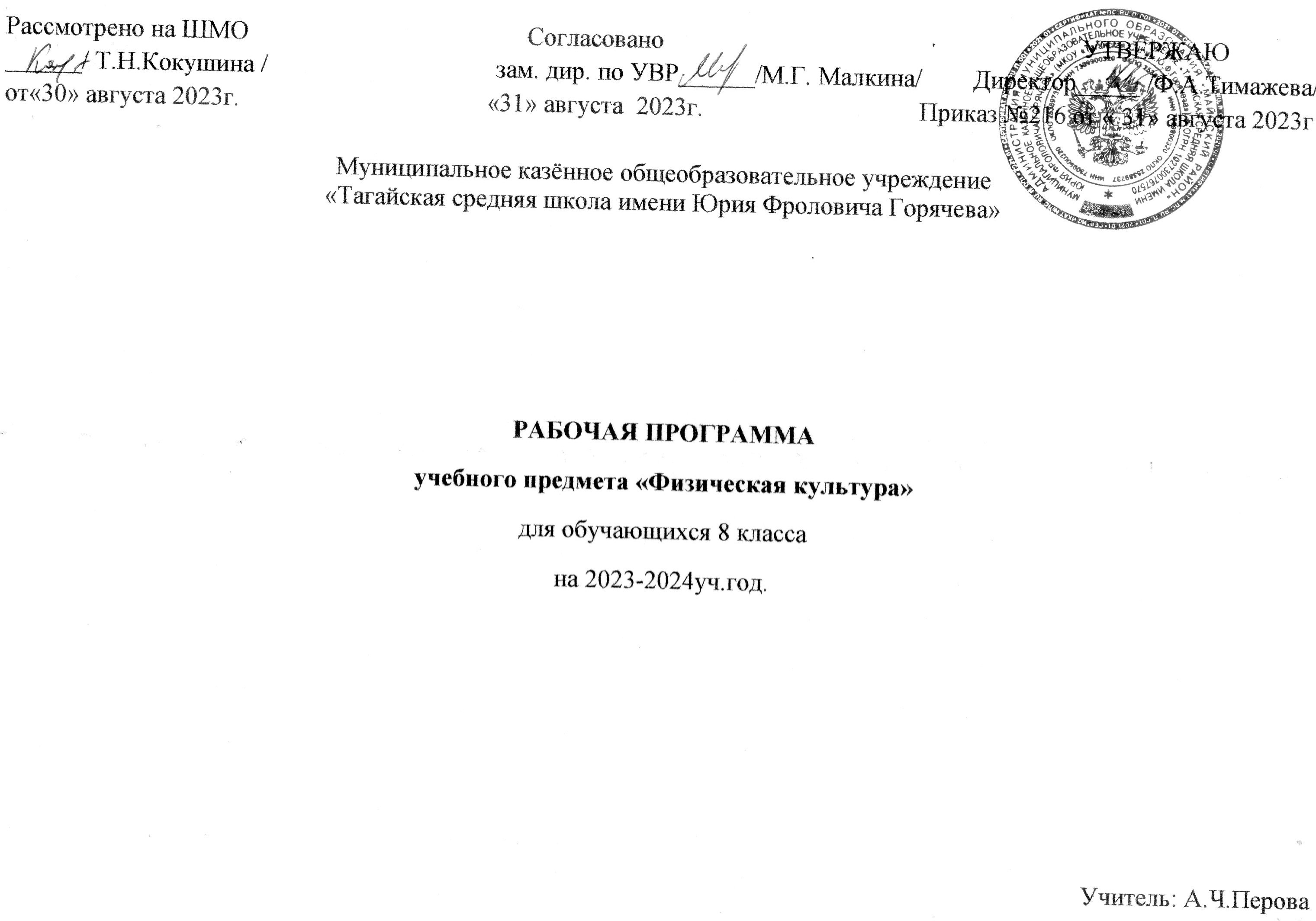 РАБОЧАЯ ПРОГРАММА ПО ФИЗИЧЕСКОЙ КУЛЬТУРЕ 8 КЛАССВведение.Рабочая программа по физической культуре для учащихся 8 класса МКОУ ««Тагайская средняя школа»» разработана на основе следующих нормативно -правовых документов:Федеральный государственный образовательный стандарт основного общего образования. (Приказ Министерства образования и науки РФ от 17 декабря 2010г. №1897 «Об утверждении государственного стандарта основного общего образования»)Авторская программа "Комплексная программа физического воспитания учащихся 1- 11 классы" В.И. Лях, А.А. Зданевич, М.,"Просвещение 2011г.Примерная программа основного общего образования "Физическая культура 5 - 9 классы" М.: Просвещение, 2012 г. ФГОС В.И. ЛяхУчебный план МКОУ ««Тагайская средняя школа»»Образовательная программа  МКОУ«Тагайская средняя школа».Рабочая программа ориентирована на использование учебно-методического комплекса:1.Учебник.Физическая культура 8-9 класс: учебник для учащихся общеобразовательных учреждений / В.И. Лях. – 2-е изд.- М.: «Просвещение», 2014. – 256 с.:2. . Планируемые результаты освоения учебного предметаЛичностные результаты освоения рабочей программы по физической культуре1. Российская гражданская идентичность (патриотизм, уважение к Отечеству, к прошлому и настоящему многонационального народа России, чувство ответственности и долга перед Родиной, идентификация себя в качестве гражданина России, субъективная значимость использования русского языка и языков народов России, осознание и ощущение личностной сопричастности судьбе российского народа). Осознание этнической принадлежности, знание истории, языка, культуры своего народа, своего края, основ культурного наследия народов России и человечества (идентичность человека с российской многонациональной культурой, сопричастность истории народов и государств, находившихся на территории современной России); интериоризация гуманистических, демократических и традиционных ценностей многонационального российского общества. Осознанное, уважительное и доброжелательное отношение к истории, культуре, религии, традициям, языкам, ценностям народов России и народов мира.2. Готовность и способность обучающихся к саморазвитию и самообразованию на основе мотивации к обучению и познанию; готовность и способность осознанному выбору и построению дальнейшей индивидуальной траектории образования на базе ориентировки в мире профессий и профессиональных предпочтений, с учетом устойчивых познавательных интересов.3. Развитое моральное сознание и компетентность в решении моральных проблем на основе личностного выбора, формирование нравственных чувств и нравственного поведения, осознанного и ответственного отношения к собственным поступкам (способность к нравственному самосовершенствованию; веротерпимость, уважительное отношение к религиозным чувствам, взглядам людей или их отсутствию; знание основных норм морали, нравственных, духовных идеалов, хранимых в культурных традициях народов России, готовность на их основе к сознательному самоограничению в поступках, поведении, расточительном потребительстве; сформированность представлений об основах светской этики, культуры традиционных религий, их роли в развитии культуры и истории России и человечества, в становлении гражданского общества и российской государственности; понимание значения нравственности, веры и религии в жизни человека, семьи и общества). Сформированность ответственного отношения к учению; уважительного отношения к труду, наличие опыта участия в социально значимом труде. Осознание значения семьи в жизни человека и общества, принятие ценности семейной жизни, уважительное и заботливое отношение к членам своей семьи.4. Сформированность целостного мировоззрения, соответствующего современному уровню развития науки и общественной практики, учитывающего социальное, культурное, языковое, духовное многообразие современного мира.5. Осознанное, уважительное и доброжелательное отношение к другому человеку, его мнению, мировоззрению, культуре, языку, вере, гражданской позиции. Готовность и способность вести диалог с другими людьми и достигать в нем взаимопонимания (идентификация себя как полноправного субъекта общения, готовность к конструированию образа партнера по диалогу, готовность к конструированию образа допустимых способов диалога, готовность к конструированию процесса диалога как конвенционирования интересов, процедур, готовность и способность к ведению переговоров). 6. Освоенность социальных норм, правил поведения, ролей и форм социальной жизни в группах и сообществах. Участие в школьном самоуправлении и общественной жизни в пределах возрастных компетенций с учетом региональных, этнокультурных, социальных и экономических особенностей (формирование готовности к участию в процессе упорядочения социальных связей и отношений, в которые включены и которые формируют сами учащиеся; включенность в непосредственное гражданское участие, готовность участвовать в жизнедеятельности подросткового общественного объединения, продуктивно взаимодействующего с социальной средой и социальными институтами; идентификация себя в качестве субъекта социальных преобразований, освоение компетентностей в сфере организаторской деятельности; интериоризация ценностей созидательного отношения к окружающей действительности, ценностей социального творчества, ценности продуктивной организации совместной деятельности, самореализации в группе и организации, ценности «другого» как равноправного партнера, формирование компетенций анализа, проектирования, организации деятельности, рефлексии изменений, способов взаимовыгодного сотрудничества, способов реализации собственного лидерского потенциала).7. Сформированность ценности здорового и безопасного образа жизни; интериоризация правил индивидуального и коллективного безопасного поведения в чрезвычайных ситуациях, угрожающих жизни и здоровью людей, правил поведения на транспорте и на дорогах.8. Развитость эстетического сознания через освоение художественного наследия народов России и мира, творческой деятельности эстетического характера (способность понимать художественные произведения, отражающие разные этнокультурные традиции; сформированность основ художественной культуры обучающихся как части их общей духовной культуры, как особого способа познания жизни и средства организации общения; эстетическое, эмоционально-ценностное видение окружающего мира; способность к эмоционально-ценностному освоению мира, самовыражению и ориентации в художественном и нравственном пространстве культуры; уважение к истории культуры своего Отечества, выраженной в том числе в понимании красоты человека; потребность в общении с художественными произведениями, сформированность активного отношения к традициям художественной культуры как смысловой, эстетической и личностно-значимой ценности).9. Сформированность основ экологической культуры, соответствующей современному уровню экологического мышления, наличие опыта экологически ориентированной рефлексивно-оценочной и практической деятельности в жизненных ситуациях (готовность к исследованию природы, к занятиям сельскохозяйственным трудом, к художественно-эстетическому отражению природы, к занятиям туризмом, в том числе экотуризмом, к осуществлению природоохранной деятельности).Метапредметные результаты освоения рабочей программы по физической культуре Метапредметные результаты включают освоенные обучающимися межпредметные понятия и универсальные учебные действия (регулятивные, познавательные,	коммуникативные).Межпредметные понятияУсловием формирования межпредметных понятий, таких, как система, факт, закономерность, феномен, анализ, синтез является овладение обучающимися основами читательской компетенции, приобретение навыков работы с информацией, участие  в проектной деятельности. В основной школе на всех предметах будет продолжена работа по формированию и развитию основ читательской компетенции. Обучающиеся овладеют чтением как средством осуществления своих дальнейших планов: продолжения образования и самообразования, осознанного планирования своего актуального и перспективного круга чтения, в том числе досугового, подготовки к трудовой и социальной деятельности. У выпускников будет сформирована потребность в систематическом чтении как средстве познания мира и себя в этом мире, гармонизации отношений человека и общества, создании образа «потребного будущего».При изучении учебных предметов обучающиеся усовершенствуют приобретенные на первом уровне навыки работы с информацией и пополнят их. Они смогут работать с текстами, преобразовывать и интерпретировать содержащуюся в них информацию, в том числе:• систематизировать, сопоставлять, анализировать, обобщать и интерпретировать информацию, содержащуюся в готовых информационных объектах;• выделять главную и избыточную информацию, выполнять смысловое свертывание выделенных фактов, мыслей; представлять информацию в сжатой словесной форме (в виде плана или тезисов) и в наглядно-символической форме (в виде таблиц, графических схем и диаграмм, карт понятий — концептуальных диаграмм, опорных конспектов);• заполнять и дополнять таблицы, схемы, диаграммы, тексты.В ходе изучения всех учебных предметов обучающиеся приобретут опыт проектной деятельности как особой формы учебной работы, способствующей воспитанию самостоятельности, инициативности, ответственности, повышению мотивации и эффективности учебной деятельности; в ходе реализации исходного замысла на практическом уровне овладеют умением выбирать адекватные стоящей задаче средства, принимать решения, в том числе и в ситуациях неопределенности. Они получат возможность развить способность к разработке нескольких вариантов решений, к поиску нестандартных решений, поиску и осуществлению наиболее приемлемого решения.Перечень ключевых межпредметных понятий определяется в ходе разработки основной образовательной программы основного общего образования образовательной организации в зависимости от материально-технического оснащения, кадрового потенциала, используемых методов работы и образовательных технологий.Предметные результаты по физической культуре1.2.5.16. Физическая культура3. Содержание курса.Знания о физической культуре. История физической культуры. Олимпийские игры древности. Возрождение Олимпийских игр и олимпийского движения. История зарождения олимпийского движения в России. Олимпийское движение в России (СССР). Выдающиеся достижения отечественных спортсменов на Олимпийских играх. Краткая характеристика видов спорта, входящих в программу Олимпийских игр. Физическая культура в современном обществе. Организация и проведение пеших туристских походов. Требования к технике безопасности и бережное отношение к природе (экологические требования).
Физическая культура (основные понятия). Физическое развитие человека. Физическая подготовка и ее связь с укреплением здоровья, развитием физических качеств. Организация и планирование самостоятельных занятий по развитию физических качеств. Техническая подготовка. Техника движений и ее основные показатели. Всестороннее и гармоничное физическое развитие. Адаптивная физическая культура. Спортивная подготовка. Здоровье и здоровый образ жизни. Профессионально-прикладная физическая подготовка. 
Физическая культура человека. Режим дня, его основное содержание и правила планирования. Закаливание организма. Правила безопасности и гигиенические требования. Влияние занятий физической культурой на формирование положительных качеств личности. Проведение самостоятельных занятий по коррекции осанки и телосложения. Восстановительный массаж. Проведение банных процедур. Доврачебная помощь во время занятий физической культурой и спортом.Способы двигательной (физкультурной) деятельности. Организация и проведение самостоятельных занятий физической культурой. Подготовка к занятиям физической культурой.Выбор упражнений и составление индивидуальных комплексов для утренней зарядки, физкультминуток, физкульт - пауз (подвижных перемен). Планирование занятий физической культурой. Проведение самостоятельных занятий прикладной физической подготовкой. Организация досуга средствами физической культуры.
Оценка эффективности занятий физической культурой. Самонаблюдение и самоконтроль. Оценка эффективности занятий физкультурно-оздоровительной деятельностью. Оценка техники движений, способы выявления и устранения ошибок в технике выполнения упражнений (технических ошибок). Измерение резервов организма и состояния здоровья с помощью функциональных проб. 
Физическое совершенствование. Физкультурно-оздоровительная деятельность. Оздоровительные формы занятий в режиме учебного дня и учебной недели. Индивидуальные комплексы адаптивной (лечебной) и корригирующей физической культуры. Спортивно-оздоровительная деятельность с общеразвивающей направленностью. Легкая атлетика -Беговые упражнения. Высокий старт. Бег с ускорением от 30 до 40м. Бег на результат 30м, 60м. Эстафетный бег. Бег в равномерном темпе от 10 до 15 минут. Бег на 1000м, 6 минутный бег. Бег на 2000м. Прыжковые упражнения. Прыжки в длину с места и с разбега. Прыжки в высоту с разбега. Метание теннисного мяча на дальность и в цель.Спортивные игры. Баскетбол-  Стойка игрока. Перемещение в стойке приставными шагами, боком, лицом и спиной вперед. Остановка двумя шагами и прыжком. Повороты без мяча и с мячом. Ловля и передача мяча двумя руками от груди одной рукой от плеча на месте и в движении. Ведение мяча в низкой, средней и высокой стойке. Броски мяча одной и двумя руками с места и в движении. Вырывание и выбивание мяча. Тактика свободного нападения. Нападение быстрым прорывом. Игра по правилам мини - баскетбола.Волейбол - Стойка игрока. Перемещения в стойке приставными шагами боком, лицом и спиной вперед. Передача мяча сверху двумя руками на месте и после перемещения вперед. Передачи мяча над собой. Прием мяча снизу двумя руками. Нижняя прямая подача мяча с расстояния 3 -6 м. Учебная игра по правилам мини - волейбола"Гимнастика с основами акробатики - Организующие команды и приемы. Строевые упражнения: перестроение из колонны по одному в колонну по четыре дроблением и сведением. Акробатические упражнения и комбинации: кувырок вперед и назад в упор присев, стойка на лопатках. Ритмическая гимнастика (девочки). Упражнения с гантелями, со скакалками, на мячах. Опорные прыжки: вскок в упор присев, соскок прогнувшись. Упражнения и комбинации на гимнастическом бревне (девочки). Упражнения и комбинации на гимнастической перекладине (мальчики): вис согнувшись, вис прогнувшись; подтягивание в висе; поднимание прямых ног в висе.
Лыжные гонки - Передвижения на лыжах 1, 3 км. Попеременный двухшажный и одновременный бесшажный ходы. Подъем "елочкой" и "полуелочкой". Торможение "плугом". Повороты переступанием. спуски в средней стойке. ТЕМАТИЧЕСКОЕ ПЛАНИРОВАНИЕПриложение №1Приложение №2Проведение зачетно-тестовых уроковКОНТРОЛЬНЫЕ НОРМАТИВЫ: проверка нормативов проводится в течении учебного года с целью контроля уровня физической подготовленности учащихся на разных этапах обучения.Учебные нормативы по усвоению навыков, умений, развитию двигательных качеств Приложение №3Нормативы комплекса ГТО - возрастная группа от 13 до 15 лет:Выпускник научится: Выпускник получит возможность научиться:рассматривать физическую культуру как явление культуры, выделять исторические этапы ее развития, характеризовать основные направления и формы ее организации в современном обществе;характеризовать содержательные основы здорового образа жизни, раскрывать его взаимосвязь со здоровьем, гармоничным физическим развитием и физической подготовленностью, формированием качеств личности и профилактикой вредных привычек;раскрывать базовые понятия и термины физической культуры, применять их в процессе совместных занятий физическими упражнениями со своими сверстниками, излагать с их помощью особенности техники двигательных действий и физических упражнений, развития физических качеств;разрабатывать содержание самостоятельных занятий с физическими упражнениями, определять их направленность и формулировать задачи, рационально планировать режим дня и учебной недели;руководствоваться правилами профилактики травматизма и подготовки мест занятий, правильного выбора обуви и формы одежды в зависимости от времени года и погодных условий;руководствоваться правилами оказания первой помощи при травмах и ушибах во время самостоятельных занятий физическими упражнениями; использовать занятия физической культурой, спортивные игры и спортивные соревнования для организации индивидуального отдыха и досуга, укрепления собственного здоровья, повышения уровня физических кондиций;составлять комплексы физических упражнений оздоровительной, тренирующей и корригирующей направленности, подбирать индивидуальную нагрузку с учетом функциональных особенностей и возможностей собственного организма;классифицировать физические упражнения по их функциональной направленности, планировать их последовательность и дозировку в процессе самостоятельных занятий по укреплению здоровья и развитию физических качеств;самостоятельно проводить занятия по обучению двигательным действиям, анализировать особенности их выполнения, выявлять ошибки и своевременно устранять их;тестировать показатели физического развития и основных физических качеств, сравнивать их с возрастными стандартами, контролировать особенности их динамики в процессе самостоятельных занятий физической подготовкой;выполнять комплексы упражнений по профилактике утомления и перенапряжения организма, повышению его работоспособности в процессе трудовой и учебной деятельности;выполнять общеразвивающие упражнения, целенаправленно воздействующие на развитие основных физических качеств (силы, быстроты, выносливости, гибкости и координации движений);выполнять акробатические комбинации из числа хорошо освоенных упражнений;выполнять гимнастические комбинации на спортивных снарядах из числа хорошо освоенных упражнений;выполнять легкоатлетические упражнения в беге и в прыжках (в длину и высоту);выполнять спуски и торможения на лыжах с пологого склона;выполнять основные технические действия и приемы игры в футбол, волейбол, баскетбол в условиях учебной и игровой деятельности;выполнять передвижения на лыжах различными способами, демонстрировать технику последовательного чередования их в процессе прохождения тренировочных дистанций;выполнять тестовые упражнения для оценки уровня индивидуального развития основных физических качеств.характеризовать цель возрождения Олимпийских игр и роль Пьера де Кубертена в становлении современного олимпийского движения, объяснять смысл символики и ритуалов Олимпийских игр;характеризовать исторические вехи развития отечественного спортивного движения, великих спортсменов, принесших славу российскому спорту;определять признаки положительного влияния занятий физической подготовкой на укрепление здоровья, устанавливать связь между развитием физических качеств и основных систем организма;вести дневник по физкультурной деятельности, включать в него оформление планов проведения самостоятельных занятий с физическими упражнениями разной функциональной направленности, данные контроля динамики индивидуального физического развития и физической подготовленности;проводить занятия физической культурой с использованием оздоровительной ходьбы и бега, лыжных прогулок и туристических походов, обеспечивать их оздоровительную направленность;проводить восстановительные мероприятия с использованием банных процедур и сеансов оздоровительного массажа;выполнять комплексы упражнений лечебной физической культуры с учетом имеющихся индивидуальных отклонений в показателях здоровья;преодолевать естественные и искусственные препятствия с помощью разнообразных способов лазания, прыжков и бега;осуществлять судейство по одному из осваиваемых видов спорта; выполнять тестовые нормативы Всероссийского физкультурно-спортивного комплекса «Готов к труду и обороне»;выполнять технико-тактические действия национальных видов спорта;проплывать учебную дистанцию вольным стилем.РазделТема урокаТема урокаТема урокаКол-во часовКол-во часовЛёгкая атлетикаТБ на уроках Ф.К.Легкая атлетика. Высокий старт и низкий старт.ТБ на уроках Ф.К.Легкая атлетика. Высокий старт и низкий старт.ТБ на уроках Ф.К.Легкая атлетика. Высокий старт и низкий старт.11Бег на короткие дистанции.Тест: прыжок в длину с места. (сдача норм ГТО)Бег на короткие дистанции.Тест: прыжок в длину с места. (сдача норм ГТО)Бег на короткие дистанции.Тест: прыжок в длину с места. (сдача норм ГТО)11Бег на короткие дистанции.Тест: прыжок в длину с места. (сдача норм ГТО)Бег на короткие дистанции.Тест: прыжок в длину с места. (сдача норм ГТО)Бег на короткие дистанции.Тест: прыжок в длину с места. (сдача норм ГТО)11Бег на короткие дистанции. Тест: бег 30 м. (сдача норм ГТО)Бег на короткие дистанции. Тест: бег 30 м. (сдача норм ГТО)Бег на короткие дистанции. Тест: бег 30 м. (сдача норм ГТО)11Спринтерский бег. Учет бега на 60 м. (сдача норм ГТО)Спринтерский бег. Учет бега на 60 м. (сдача норм ГТО)Спринтерский бег. Учет бега на 60 м. (сдача норм ГТО)11Прыжки в длину. Метание м/мяча с разбегаПрыжки в длину. Метание м/мяча с разбегаПрыжки в длину. Метание м/мяча с разбега11Прыжки в длину с разбега. (сдача норм ГТО)Прыжки в длину с разбега. (сдача норм ГТО)Прыжки в длину с разбега. (сдача норм ГТО)11Метание м/ мяча с разбега. (сдача норм ГТО)Метание м/ мяча с разбега. (сдача норм ГТО)Метание м/ мяча с разбега. (сдача норм ГТО)11Бег на длинные дистанции. 6-ти минутного бег.Бег на длинные дистанции. 6-ти минутного бег.Бег на длинные дистанции. 6-ти минутного бег.11Бег на длинные дистанции. Бег 2000м (сдача норм ГТО)Бег на длинные дистанции. Бег 2000м (сдача норм ГТО)Бег на длинные дистанции. Бег 2000м (сдача норм ГТО)11Тестирование подтягивания. (сдача норм ГТО)Тестирование подтягивания. (сдача норм ГТО)Тестирование подтягивания. (сдача норм ГТО)11Развитие скоростно-силовых качеств. Бег 100 м на результат. (комплекс ГТО)Развитие скоростно-силовых качеств. Бег 100 м на результат. (комплекс ГТО)Развитие скоростно-силовых качеств. Бег 100 м на результат. (комплекс ГТО)11Овладение спринтерского бега. Бег с ускорением 2 – 3 х 70 – 80 метро. Скоростной бег до 70 метровОвладение спринтерского бега. Бег с ускорением 2 – 3 х 70 – 80 метро. Скоростной бег до 70 метровОвладение спринтерского бега. Бег с ускорением 2 – 3 х 70 – 80 метро. Скоростной бег до 70 метров11Развитие скоростных способностей.Развитие скоростных способностей.Развитие скоростных способностей.11БаскетболТ.Б. на уроках спортивные игры. Перемещения игрока в баскетболе.Т.Б. на уроках спортивные игры. Перемещения игрока в баскетболе.Т.Б. на уроках спортивные игры. Перемещения игрока в баскетболе.11Перемещения игрока в баскетболеПеремещения игрока в баскетболеПеремещения игрока в баскетболе11Ловля и передача мяча ( с пассивным сопротивлением защитника)Ловля и передача мяча ( с пассивным сопротивлением защитника)Ловля и передача мяча ( с пассивным сопротивлением защитника)11Ловля и передача мячаЛовля и передача мячаЛовля и передача мяча11Ведение и броски мячаВедение и броски мячаВедение и броски мяча11Ведение и броски мячаВедение и броски мячаВедение и броски мяча11Ведение и броски мячаВедение и броски мячаВедение и броски мяча11Ведение и броски мячаВедение и броски мячаВедение и броски мяча11Передвижения, повороты, броски в корзинуПередвижения, повороты, броски в корзинуПередвижения, повороты, броски в корзину11Передвижения, повороты, броски в корзинуПередвижения, повороты, броски в корзинуПередвижения, повороты, броски в корзину11Ловля и передачи мяча Перехват мячаЛовля и передачи мяча Перехват мячаЛовля и передачи мяча Перехват мяча11ГимнастикаТБО на уроках Ф.К. по разделу «Гимнастика». Кувырки вперед, назадТБО на уроках Ф.К. по разделу «Гимнастика». Кувырки вперед, назадТБО на уроках Ф.К. по разделу «Гимнастика». Кувырки вперед, назад11«Гимнастика». Кувырки вперед, назад«Гимнастика». Кувырки вперед, назад«Гимнастика». Кувырки вперед, назад11Стойка на голове и руках (мальчики), стойка на лопатках (девочки).Стойка на голове и руках (мальчики), стойка на лопатках (девочки).Стойка на голове и руках (мальчики), стойка на лопатках (девочки).11Стойка на голове и руках (мальчики), стойка на лопатках (девочки).Стойка на голове и руках (мальчики), стойка на лопатках (девочки).Стойка на голове и руках (мальчики), стойка на лопатках (девочки).11Мост из положения стоя (девочки), длинный кувырок вперед с места и с 2-3 шагов (мальчики).Мост из положения стоя (девочки), длинный кувырок вперед с места и с 2-3 шагов (мальчики).Мост из положения стоя (девочки), длинный кувырок вперед с места и с 2-3 шагов (мальчики).11Мост из положения стоя (девочки), длинный кувырок вперед с места и с 2-3 шагов (мальчики).Мост из положения стоя (девочки), длинный кувырок вперед с места и с 2-3 шагов (мальчики).Мост из положения стоя (девочки), длинный кувырок вперед с места и с 2-3 шагов (мальчики).11Лазание по канату в два приемаЛазание по канату в два приемаЛазание по канату в два приема11Лазание по канату в два приемаЛазание по канату в два приемаЛазание по канату в два приема11Акробатика. Наклоны из положения сидя (сдача норм ГТО)Акробатика. Наклоны из положения сидя (сдача норм ГТО)Акробатика. Наклоны из положения сидя (сдача норм ГТО)11Акробатика. КанатАкробатика. КанатАкробатика. Канат11Опорный прыжок. Поднимания туловища за 60 сОпорный прыжок. Поднимания туловища за 60 сОпорный прыжок. Поднимания туловища за 60 с11Опорный прыжок.Опорный прыжок.Опорный прыжок.11Опорный прыжокОпорный прыжокОпорный прыжок11Гимнастическая полоса препятствийГимнастическая полоса препятствийГимнастическая полоса препятствий11Гимнастическая полоса препятствийГимнастическая полоса препятствийГимнастическая полоса препятствий11БаскетболБаскетбол. Перехват мячаБаскетбол. Перехват мячаБаскетбол. Перехват мяча11Штрафные броскиШтрафные броскиШтрафные броски11Штрафные броскиШтрафные броскиШтрафные броски11Нападение и защитаНападение и защитаНападение и защита11Нападение и защита. Тактика игрыНападение и защита. Тактика игрыНападение и защита. Тактика игры11Игра по правиламИгра по правиламИгра по правилам11лыжная подготовкаТБ на уроках лыжной подготовки. Повторение изученных ходов.ТБ на уроках лыжной подготовки. Повторение изученных ходов.ТБ на уроках лыжной подготовки. Повторение изученных ходов.11Попеременный четырехшажный ходПопеременный четырехшажный ходПопеременный четырехшажный ход11Попеременный четырехшажный ходПопеременный четырехшажный ходПопеременный четырехшажный ход11Переход с попеременных ходов на одновременныеПереход с попеременных ходов на одновременныеПереход с попеременных ходов на одновременные11Переход с попеременных ходов на одновременныеПереход с попеременных ходов на одновременныеПереход с попеременных ходов на одновременные11Чередование различных лыжных ходов.Чередование различных лыжных ходов.Чередование различных лыжных ходов.11Чередование различных лыжных ходов.Чередование различных лыжных ходов.Чередование различных лыжных ходов.11Коньковый ходКоньковый ходКоньковый ход11Коньковый ходКоньковый ходКоньковый ход11Коньковый ход.Торможения и поворотыКоньковый ход.Торможения и поворотыКоньковый ход.Торможения и повороты11Коньковый ход.Торможения и поворотыКоньковый ход.Торможения и поворотыКоньковый ход.Торможения и повороты11Торможения и повороты.Преодоление контруклонаТорможения и повороты.Преодоление контруклонаТорможения и повороты.Преодоление контруклона11Торможения и повороты.Преодоление контруклонаТорможения и повороты.Преодоление контруклонаТорможения и повороты.Преодоление контруклона11Преодоление контруклонов. Подъемы , спускиПреодоление контруклонов. Подъемы , спускиПреодоление контруклонов. Подъемы , спуски11Преодоление контруклонов. Подъемы , спускиПреодоление контруклонов. Подъемы , спускиПреодоление контруклонов. Подъемы , спуски11Спуски со склонов.Повороты на месте махом.Спуски со склонов.Повороты на месте махом.Спуски со склонов.Повороты на месте махом.11Повороты на месте махомПовороты на месте махомПовороты на месте махом11Прохождение дистанции 3 кмПрохождение дистанции 3 кмПрохождение дистанции 3 км11Прохождение дистанции 3 кмПрохождение дистанции 3 кмПрохождение дистанции 3 км11ВолейболИнструктаж по Т.Б. Стойки и передвижения игрока в игре.Инструктаж по Т.Б. Стойки и передвижения игрока в игре.Инструктаж по Т.Б. Стойки и передвижения игрока в игре.11Прямая верхняя подачаПрямая верхняя подачаПрямая верхняя подача11Передача мяча сверху после перемещенияПередача мяча сверху после перемещенияПередача мяча сверху после перемещения11Нижняя прямая подачаНижняя прямая подачаНижняя прямая подача11Прием мяча снизу после подачиПрием мяча снизу после подачиПрием мяча снизу после подачи11Верхняя прямая подача (зачВерхняя прямая подача (зачВерхняя прямая подача (зач11Двухсторонняя игра с заданиями.Двухсторонняя игра с заданиями.Двухсторонняя игра с заданиями.11Прием мяча после подачиПрием мяча после подачиПрием мяча после подачи11Верхняя прямая подача (зач)Верхняя прямая подача (зач)Верхняя прямая подача (зач)11Двухсторонняя игра с заданиямиДвухсторонняя игра с заданиямиДвухсторонняя игра с заданиями11Тактика игрыТактика игрыТактика игры11Тактика игрыТактика игрыТактика игры11Передача мяча сверху после перемещенияПередача мяча сверху после перемещенияПередача мяча сверху после перемещения11Двухсторонняя играДвухсторонняя играДвухсторонняя игра11Легкая атлетикаРазвитие силовых и координационных способностей.Развитие силовых и координационных способностей.Развитие силовых и координационных способностей.11Наклон вперёд из положения стоя. (комплекс ГТО)Наклон вперёд из положения стоя. (комплекс ГТО)Наклон вперёд из положения стоя. (комплекс ГТО)11Развитие силовых и координационных способностейРазвитие силовых и координационных способностейРазвитие силовых и координационных способностей11Прыжок в высоту способом «перешагивания»Прыжок в высоту способом «перешагивания»Прыжок в высоту способом «перешагивания»11Прыжок в высоту способом «перешагивания»Прыжок в высоту способом «перешагивания»Прыжок в высоту способом «перешагивания»11Учет прыжка в высоту способом «перешагивания»Учет прыжка в высоту способом «перешагивания»Учет прыжка в высоту способом «перешагивания»11прыжок в длину с места. (сдача норм ГТО)прыжок в длину с места. (сдача норм ГТО)прыжок в длину с места. (сдача норм ГТО)11челночный бег 3х10 м. (сдача норм ГТО)челночный бег 3х10 м. (сдача норм ГТО)челночный бег 3х10 м. (сдача норм ГТО)11бег 30 м. (сдача норм ГТО)бег 30 м. (сдача норм ГТО)бег 30 м. (сдача норм ГТО)11бег на 60 м. (сдача норм ГТО)бег на 60 м. (сдача норм ГТО)бег на 60 м. (сдача норм ГТО)11Прыжки в длину с разбегаПрыжки в длину с разбегаПрыжки в длину с разбега11Прыжки в длину с разбега. (сдача норм ГТО)Прыжки в длину с разбега. (сдача норм ГТО)Прыжки в длину с разбега. (сдача норм ГТО)11Метание м/ мяча с разбега.Метание м/ мяча с разбега.Метание м/ мяча с разбега.11Метание м/ мяча с разбега. (сдача норм ГТО)Метание м/ мяча с разбега. (сдача норм ГТО)Метание м/ мяча с разбега. (сдача норм ГТО)11Бег на длинные дистанции. 6-ти минутного бег.Бег на длинные дистанции. 6-ти минутного бег.Бег на длинные дистанции. 6-ти минутного бег.11Бег 2000м (сдача норм ГТО)Бег 2000м (сдача норм ГТО)Бег 2000м (сдача норм ГТО)11подтягивания. (сдача норм ГТО)подтягивания. (сдача норм ГТО)подтягивания. (сдача норм ГТО)11Бег 100 м на результат. (комплекс ГТО)Бег 100 м на результат. (комплекс ГТО)Бег 100 м на результат. (комплекс ГТО)11Овладение спринтерского бега. Бег с ускорением 2 – 3 х 70 – 80 метро. Скоростной бег до 70 метровОвладение спринтерского бега. Бег с ускорением 2 – 3 х 70 – 80 метро. Скоростной бег до 70 метровОвладение спринтерского бега. Бег с ускорением 2 – 3 х 70 – 80 метро. Скоростной бег до 70 метров11Развитие скоростных способностей.Развитие скоростных способностей.Развитие скоростных способностей.11ЭстафетаЭстафетаЭстафета11Спортивные игрыСпортивные игрыСпортивные игры11Комплексное развитие физ. качествКомплексное развитие физ. качествКомплексное развитие физ. качеств11№урокаТема урокаСодержание учебногоматериалаПланируемые результатыПланируемые результатыПланируемые результатыДатапроведенияДатапроведения№урокаТема урокаСодержание учебногоматериалапредметныеметапредметныеУДДличностныепланфакт1ТБ на уроках Ф.К.Легкая атлетика. Высокий старт и низкий старт.1 Беседа: « Правила безопасного поведения на уроках Ф.К. по разделу «Легкая атлетика»»2 Высокий старт при беге на короткие дистанции3 Прыжки в длину с места научится -  применять правила безопасного поведения на уроках Ф.К. по разделу «Легкая атлетика», организовывать здоровье сберегающую жизнедеятельность с помощью беговой разминки.Коммуникативные:-формирование действия моделирования.-умение слушать и понимать других.Регулятивные:-овладение способностью принимать и сохранять цели и задачи учебной деятельности-умение управлять эмоциями при общении со сверстниками и взрослымиПознавательные: -формирование умений осознанного построения речевого высказывания в устной форме.-развитие мотивов учебнойдеятельности и осознание личностного смысла  учения,                             -принятие и освоение социальной роли обучающегося,- развитие навыков сотрудничества со сверстниками и взрослыми в разных социальных ситуациях2Бег на короткие дистанцииТест: прыжок в длину с места. (сдача норм ГТО)1 Построение, бег 2-3 мин, ОРУ, СБУ2 Бег с высокого старта3 Техника спринтерского бега с низкого старта4 Прыжок в длину с места  «5»       «4»     «3»м 205      195     190д 185       175     165(сдача норм ГТО)научится:-иметь углубленное представление о технике прыжка в длину с места, организовывать здоровье сберегающую жизнедеятельность с помощью беговой разминки.Коммуникативные:  -формирование действия моделирования.Умение слушать и понимать других.Регулятивные:-умение организовать самостоятельную деятельность -умение выполнять задание в соответствии с целью, давать объективную оценку технике выполнения упражнений на основе освоенных знаний.Познавательные:-проходить тестирование прыжка в длину с места-развитие самостоятельности и личной ответственности за свои поступки-развитие этических чувств, доброжелательности и эмоционально-нравственной отзывчивости3Бег на короткие дистанцииТест: челночный бег 3х10 м. (сдача норм ГТО)1 Построение, бег 2-3 мин, ОРУ, СБУ2 Бег с низкого старта в парах по команде3 Челночный бег 3х10 м    «5»      «4»     «3»М 8,0       8.2      8.4д  8,8        9.1      9.3научится:- иметь углубленное представление о технике выполнения челночного бега 3*10 метров, организовывать здоровье сберегающую жизнедеятельность с помощью беговой разминки.Коммуникативные:-представлять конкретное содержание и сообщать его в устной форме- добывать недостающую информацию с помощью вопросовРегулятивные:-контролировать свою деятельность по результатуПознавательные: -выполнять челночный бег-проходить тестирование челночного бега 3х10 м-развитие этических чувств, доброжелательности и эмоционально-нравственной отзывчивости- развитие навыков сотрудничества со сверстниками и взрослыми в разных социальных ситуациях4Бег на короткие дистанции. Тест: бег (сдача норм ГТО)1 Построение, бег 2-3 мин, ОРУ, СБУ2 Бег  с высокого старта на результат    «5»     «4»      «3»М  4,9     5.1       5.3д    5,3     5.6       5.8    3 Прыжки в длину с разбеганаучится:- владеть навыком систематического наблюдения за своим физическим состоянием за счет отслеживания измерений показателей развития основных физических качеств – быстроты.Коммуникативные:-обеспечивать бесконфликтную совместную работу- слушать и слышать друг другаРегулятивные:-контролировать свою деятельность по результату-осуществлять свою деятельность по образцу и заданному правилуПознавательные: -устно рассказать технику прыжка в длину с разбега- проходить тестирование бега  с высокого старта-развитие самостоятельности и личной ответственности за свои поступки-развитие этических чувств, доброжелательности и эмоционально-нравственной отзывчивости5Спринтерский бег. Учет бега на (сдача норм ГТО)1 Построение, бег 2 мин, ОРУ, СБУ2 Учет техники спринтерского бега- бег на  в парах       «5»  «4»    «3»М    8.5   9.2   10.0д      9.4  10.0  10.5(сдача норм ГТО)3 Прыжки в длину с разбеганаучится:- владеть навыком систематического наблюдения за своим физическим состоянием за счет отслеживания измерений показателей развития основных физических качеств – быстроты.Коммуникативные:-с достаточной полнотой и точностью выражать свои мысли в соответствии с задачами и условиями коммуникацииРегулятивные:-самостоятельно выделять и формулировать познавательные целиПознавательные: - устно рассказать технику спринтерского бега- проходить тестирование бега  с высокого старта-формирование ответственного отношения к учению; формирование нравственных чувств и нравственного поведения, умение управлять своими эмоциями; формирование осознанного и ответственного отношения к собственным поступкам.6Прыжки в длину. Метание м/мяча с разбега1 Построение, бег 2-3 мин, ОРУ, СБУ2 Прыжки в длину с разбега3 Метание м/ мяча с разбеганаучится:-иметь представление о технике прыжков в длину с разбега и технике метания малого мяча с разбега, организовывать здоровье сберегающую жизнедеятельность с помощью комплекса упражнений в движении.Коммуникативные:-уметь работать в группе-слушать и слышать друг другаРегулятивные:-адекватно понимать оценку взрослого и сверстниковПознавательные: -демонстрировать технику прыжка в длину и метания мяча-называть основные ошибки-формирование готовности и способности обучающихся к самообразованию и саморазвитию на основе мотивации к обучению и познанию, умения управлять своими эмоциями.7Прыжки в длину с разбега. (сдача норм ГТО)1 Построение, бег 3-4 мин, ОРУ, СБУ2 Учет прыжка в длину с разбега способом «согнув ноги»- 3 попытки, засчитывается лучший результат       «5»  «4»    «3»м     4.30 380   330д      380 330   290(сдача норм ГТО)3 Совершенствование метание м/мяча с разбеганаучится:- иметь углубленное представление о технике прыжков в длину с разбега «согнув ноги»и технике метания малого мяча с разбега, владеть навыком систематического наблюдения за своим физическим состоянием за счет отслеживания измерений показателей развития основных физических качеств – координации движения и силы; организовывать здоровье сберегающую жизнедеятельность с помощью беговой разминки.Коммуникативные:-с достаточной полнотой и точностью выражать свои мысли в соответствии с задачами и условиями коммуникацииРегулятивные:-адекватно понимать оценку взрослого и сверстниковПознавательные: -показать правильную технику прыжка в длину с разбега-формирование эстетических потребностей, ценностей и чувств.-формирование навыка систематического наблюдения за своим физическим состоянием, величиной физических нагрузок.8Метание м/ мяча с разбега. (сдача норм ГТО)1 Построение, бег 5-6 мин, ОРУ, СБУ2 Учет техники метания м/ мяча на дальность полета     «5»    «4»     «3»м   45      40       31д   30       28      18(сдача норм ГТО)3 Бег медленным темпом 8-10 миннаучится:- владеть навыком систематического наблюдения за своим физическим состоянием за счет отслеживания измерений показателей развития основных физических качеств – координации движения и силы; организовывать здоровье сберегающую жизнедеятельность с помощью беговой разминки и бега на средние дистанции.Коммуникативные:-уметь работать в группе-слушать и слышать друг другаРегулятивные:-адекватно понимать оценку взрослого и сверстниковПознавательные: -демонстрировать правильную технику метания мяча- формирование нравственных чувств и нравственного поведения, умение управлять своими эмоциями, доброжелательного отношения к окружающим, готовности и способности к самообразованию и саморазвитию на основе мотивации к обучению и познанию.9Бег на длинные дистанции. 6-ти минутного бег.1 Построение, бег 1 мин, ОРУ2 Учет 6-ти минутного бега  «5»    «4»     «3»м1350  1300  1250д 1200  1100  10503 «Пионербол»научится:- владеть навыком систематического наблюдения за своим физическим состоянием за счет отслеживания измерений показателей развития основных физических качеств – выносливостиКоммуникативные:-с достаточной полнотой и точностью выражать свои мысли в соответствии с задачами и условиями коммуникацииРегулятивные:-определять новый уровень отношения к самому себе как субъекту деятельностиПознавательные: -пробегать дистанцию в заданном темпе- формирование нравственных чувств и нравственного поведения, умение управлять своими эмоциями, доброжелательного отношения к окружающим, готовности и способности к самообразованию и саморазвитию на основе мотивации к обучению и познанию.10Бег на длинные дистанции. Бег 2000м (сдача норм ГТО)1 Построение, бег 1 мин, ОРУ2 Учет бега на 2000 м   «5»     «4»      «3»м  9.20  10.0     11.0д. 10.0   12.0    13.0(сдача норм ГТО)научится:- владеть навыком систематического наблюдения за своим физическим состоянием за счет отслеживания измерений показателей развития основных физических качеств – выносливостиКоммуникативные:-с достаточной полнотой и точностью выражать свои мысли в соответствии с задачами и условиями коммуникацииРегулятивные:-определять новый уровень отношения к самому себе как субъекту деятельностиПознавательные: -пробегать 1500 м заданным темпом- формирование нравственных чувств и нравственного поведения, умение управлять своими эмоциями, доброжелательного отношения к окружающим, готовности и способности к самообразованию и саморазвитию на основе мотивации к обучению и познанию.11Тестирование подтягивания. (сдача норм ГТО)1 Построение, бег 2-3 мин, ОРУ, СБУ2 Бег с низкого старта в парах по команде3 Тест- подтягивание «5»      «4»      «3»м  8         7           3д  13       12         5(сдача норм ГТО)-- научится:- владеть навыком систематического наблюдения за своим физическим состоянием за счет отслеживания измерений показателей развития основных физических качеств – быстроты.Коммуникативные:-представлять конкретное содержание и сообщать его в устной форме                                                                                                                          Регулятивные:-контролировать свою деятельность по результату, сохранять заданную цельПознавательные: -демонстрировать технику изученных упражнений-проходить тестирование подтягиванияФормирование коммуникативной компетентности в общении и сотрудничестве со сверстниками и взрослыми  в процессе образовательной деятельности., умение владеть культурой общения и взаимодействия в процессе занятий физическими упражнениями  и во время игр.12Развитие скоростно-силовых качеств. Бег 100 м на результат. (комплекс ГТО)1 Построение, бег 1 мин, ОРУ2 Учет бега на 100 м   «5»     «4»      «3»м  9.20  10.0     11.0д. 10.0   12.0    13.0(сдача норм ГТО)научится:- владеть навыком систематического наблюдения за своим физическим состоянием за счет отслеживания измерений показателей развития основных физических качеств – выносливостиКоммуникативные:-с достаточной полнотой и точностью выражать свои мысли в соответствии с задачами и условиями коммуникацииРегулятивные:-определять новый уровень отношения к самому себе как субъекту деятельностиПознавательные: -пробегать 1500 м заданным темпом- формирование нравственных чувств и нравственного поведения, умение управлять своими эмоциями, доброжелательного отношения к окружающим, готовности и способности к самообразованию и саморазвитию на основе мотивации к обучению и познанию.13Овладение спринтерского бега. Бег с ускорением 2 – 3 х 70 – 80 метро. Скоростной бег до 70 метров1 Построение, бег 2-3 мин, ОРУ, СБУ2 Бег с высокого старта3 Техника спринтерского бега с низкого стартанаучится:- владеть навыком систематического наблюдения за своим физическим состоянием за счет отслеживания измерений показателей развития основных физических качеств – выносливостиКоммуникативные:-с достаточной полнотой и точностью выражать свои мысли в соответствии с задачами и условиями коммуникацииРегулятивные:-определять новый уровень отношения к самому себе как субъекту деятельностиПознавательные: -пробегать 1500 м заданным темпом- формирование нравственных чувств и нравственного поведения, умение управлять своими эмоциями, доброжелательного отношения к окружающим, готовности и способности к самообразованию и саморазвитию на основе мотивации к обучению и познанию.14Развитие скоростных способностей.ОРУ в движении. СУ. Специальные беговые упражнения. Бег со старта с гандикапом 1 -2 х 30 – 60 метров. Низкий старт – бег 60 метровнаучится:- владеть навыком систематического наблюдения за своим физическим состоянием за счет отслеживания измерений показателей развития основных физических качеств – выносливостиКоммуникативные:-с достаточной полнотой и точностью выражать свои мысли в соответствии с задачами и условиями коммуникацииРегулятивные:-определять новый уровень отношения к самому себе как субъекту деятельностиПознавательные: -пробегать 1500 м заданным темпом- формирование нравственных чувств и нравственного поведения, умение управлять своими эмоциями, доброжелательного отношения к окружающим, готовности и способности к самообразованию и саморазвитию на основе мотивации к обучению и познанию.15БАСКЕТБОЛ. Т.Б. на уроках спортивные игры. Перемещения игрока в баскетболе.1 Беседа: « ТБО при занятиях спортивными играми»2 Бег 10-15 мин-с изменением направления движения- способа бега3 Спортивные игрынаучится:-иметь углубленные представления о технике правил безопасности по разделу «спортивные игры - баскетбол», перемещений  в баскетболе,  организовывать здоровье сберегающую жизнедеятельность с помощью беговой разминки и бега на средние дистанции.Коммуникативные:  -формирование способов позитивного взаимодействия со сверстниками  -умение объяснять ошибкиРегулятивные:-умение организовать самостоятельную деятельность выполнять задание в соответствии с целью выполнения упражнений, давать объективную оценку технике выполнения -умение видеть красоту движений человекаПознавательные: -осмысление, объяснение своего двигательного опыта.-осмысление техники выполнения разучиваемых заданий-формирование ответственного отношения к учению, готовности  и способности обучающихся к саморазвитию на основе мотивации к обучению и познанию; формирование коммуникативной компетенции в общении и сотрудничестве со сверстниками и взрослыми в процессе образовательной деятельности, формирование установки на безопасный и здоровый образ жизни.16Перемещения игрока в баскетболе1 Построение , бег 5 мин с заданиями, ОРУ, СБУ2 Техника передвижения в баскетболенаучится:- иметь углубленные представления о технике перемещений  в баскетболе,  организовывать здоровье сберегающую жизнедеятельность с помощью беговой разминки, владеть навыком систематического наблюдения за своим физическим состоянием за счет отслеживания измерений показателей развития основных физических качеств – силы. Коммуникативные:-представлять конкретное содержание и сообщать его в устной форме                                                                                                                          Регулятивные:-контролировать свою деятельность по результату, сохранять заданную цельПознавательные: -демонстрировать технику изученных упражнений-проходить тестирование подтягивания-формирование ответственного отношения к учению,  готовности  и способности обучающихся к саморазвитию на основе мотивации к обучению и познанию; формирование коммуникативной компетенции в общении и сотрудничестве со сверстниками и взрослыми в процессе образовательной деятельности, формирование установки на безопасный и здоровый образ жизни.17Ловля и передача мяча ( с пассивным сопротивлением защитника)1 Построение , бег 5 мин с заданиями, ОРУ, СБУ2 Техника передвижений в б/боле3 Техника ловли и передачи мяча ( с пассивным сопротивлением защитника)научится:- иметь углубленные представления о технике перемещений  в баскетболе, технике ловле и передаче мяча, организовывать здоровье сберегающую жизнедеятельность с помощью беговой разминки и спортивной игры в «баскетбол»Коммуникативные:-представлять конкретное содержание и сообщать его в устной форме                                                                                                                          Регулятивные:-контролировать свою деятельность по результату, сохранять заданную цельПознавательные: -демонстрировать технику изученных упражнений-развитие навыков сотрудничества со сверстниками и взрослыми в разных социальных ситуациях-развитие умений не создавать конфликты и выходить из спорных ситуаций18Ловля и передача мяча1 Построение, бег 5 мин, ОРУ, СБУ2 Совершенствование ловли и передачи мяча3 Ведение и броски мячанаучится:- иметь углубленные представления о технике перемещений  в баскетболе, технике ловле и передаче мяча, организовывать здоровье сберегающую жизнедеятельность с помощью беговой разминки и спортивной игры в «баскетбол»Коммуникативные:-уметь работать в группе-слушать и слышать друг другаРегулятивные:-осознавать самого себя как движущую силу своего научения, свою способность к преодолению препятствий и самокоррекцииПознавательные: -выполнять различные виды перемещений-показать правильную технику ловли и передачи мяча-развитие этических чувств доброжелательности-развитие навыков сотрудничества со сверстниками и взрослыми в разных социальных ситуациях-развитие умений не создавать конфликты и выходить из спорных ситуаций19Ведение и броски мяча1 Построение, бег 5-6 мин 2.Совершенствование раннее изученных навыков3 Учет ловли и передачи мячанаучится:- иметь углубленные представления о технике перемещений  в баскетболе, технике ловле и передаче мяча, ведения и бросков, организовывать здоровье сберегающую жизнедеятельность с помощью беговой разминки и спортивной игры в «баскетбол»Коммуникативные:-представлять конкретное содержание и сообщать его в устной форме                                                                                                                          Регулятивные:-контролировать свою деятельность по результату, сохранять заданную цельПознавательные: -демонстрировать технику изученных упражнений-развитие этических чувств доброжелательности-развитие навыков сотрудничества со сверстниками и взрослыми в разных социальных ситуациях-развитие умений не создавать конфликты и выходить из спорных ситуаций20Ведение и броски мяча1 Бег в медл. темпе 6 мин, ОРУ2 Совершенствование раннее изученных навыков3 Учет ведения мячанаучится:- иметь углубленные представления о технике перемещений  в баскетболе, технике ловле и передаче мяча, ведения и бросков, организовывать здоровье сберегающую жизнедеятельность с помощью беговой разминки и спортивной игры в «баскетбол»Коммуникативные:-с достаточной полнотой и точностью выражать свои мысли в соответствии с задачами и условиями коммуникацииРегулятивные:-определять новый уровень отношения к самому себе как субъекту деятельностиПознавательные: -демонстрировать технику изученных упражнений-развитие этических чувств доброжелательности-развитие навыков сотрудничества со сверстниками и взрослыми в разных социальных ситуациях-развитие умений не создавать конфликты и выходить из спорных ситуаций21Ведение и броски мяча1 Построение, бег 6 мин , ОРУ2 Применение изученных упражнений в игре в баскетбол по упрощенным правилам3 Сдача задолженностейнаучится:- иметь углубленные представления о технике, ведения и бросков мяча, организовывать здоровье сберегающую жизнедеятельность с помощью беговой разминки  и бега на средние дистанции и спортивной игры в «баскетбол»Коммуникативные:-с достаточной полнотой и точностью выражать свои мысли в соответствии с задачами и условиями коммуникацииРегулятивные:-самостоятельно выделять и формулировать познавательные цели, находить необходимую информациюПознавательные:-играть в баскетбол по упрощённым правилам, выполнять правильно технические действия-развитие навыков сотрудничества со сверстниками и взрослыми в разных социальных ситуациях-развитие умений не создавать конфликты и выходить из спорных ситуаций22Ведение и броски мяча1 Построение, бег 6  мин , ОРУ2 Применение изученных упражнений в игре в баскетбол по упрощенным правиламнаучится:- иметь углубленные представления о технике, ведения и бросков мяча, организовывать здоровье сберегающую жизнедеятельность с помощью  беговой  разминки  и бега на средние дистанции и спортивной игры в «баскетбол»Коммуникативные:-уметь работать в группе-слушать и слышать друг другаРегулятивные:-самостоятельно выделять и формулировать познавательные цели, находить необходимую информациюПознавательные: -играть в баскетбол по упрощённым правилам, выполнять правильно технические действия-развитие мотивов учебнойдеятельности и осознание личностного смысла  учения,                             -принятие и освоение социальной роли обучающегося,- развитие навыков сотрудничества со сверстниками и взрослыми в разных социальных ситуациях23-24Передвижения, повороты, броски в корзину1 Кроссовый бег до 2 мин, ОРУ, СБУ2 Передвижения, повороты, броски в корзину с мячом- научится:иметь   углубленное представление о технике передвижений, поворотов, бросков в корзину, организовывать здоровьесберегающую жизнедеятельность с помощью беговой  разминки  и игры в «баскетбол».Коммуникативные:формирование способов взаимодействия со сверстниками в парах и группах  Умение объяснять ошибки.Регулятивные: умение организовать самостоятельную деятельность Познавательные: осмысление, объяснение своего двигательного опыта.Формирование ответственного отношения к учению, готовности и способности обучающихся к саморазвитию и самообразованию на основе мотивации к обучению и познанию; формированию коммуникативной компетентности в общении и сотрудничестве со сверстниками и взрослыми в процессе образовательной деятельности.25Ловля и передачи мяча Перехват мяча.1 Кроссовый бег до 3 мин, ОРУ, СБУ2 Ловля и передача мяча Перехват мяча-- научится:иметь   углубленное представление о технике ловли и передачи , перехват мяча, организовывать здоровьесберегающую жизнедеятельность с помощью беговой  разминки  и игры в «баскетбол», владеть навыком систематического наблюдения за  своим физическим состоянием за счет отслеживания измерений показателей развития основных физических качеств – силы.Коммуникативные:-представлять конкретное содержание и сообщать его в устной форме- добывать недостающую информацию с помощью вопросовРегулятивные: -умение управлять эмоциями при общении со сверстниками и взрослыми, сохранять хладнокровие, сдержанность, рассудительность.-умение с достаточной полнотой и точностью выражать свои мысли в соответствии с задачами  урока, Познавательные: -демонстрировать технику ловли и передачи мяча-проходить тестирование подтягиванияФормирование коммуникативной компетентности в общении и сотрудничестве со сверстниками и взрослыми взрослыми в процессе образовательной деятельности., умение владеть культурой общения и взаимодействия в процессе занятий физическими упражнениями  и во время игр.26-27ТБО на уроках Ф.К. по разделу «Гимнастика». Кувырки вперед, назад1 Беседа: «Правила безопасного поведения на уроках Ф.К.»2 Строевые упражнения- повороты в движении направо, налево3 Бег 4-5 мин, ОРУ,4 Повторение упражнений 8 класса- кувырки вперед, назад, кувырок вперед прыжком- стойка на лопатках5 Прыжки через скакалку: 30 с, 45 снаучится:- иметь углубленные представления о технике безопасности на занятиях гимнастикой, причины травматизма, организовывать здоровье сберегающую жизнедеятельность с помощью разминки на гимнастических матах.Коммуникативные:- формирование способов позитивного взаимодействия со сверстниками в парах и группах при разучиванииакробатических упражнений. -умение объяснять ошибки при выполнении упражнений.Регулятивные: -умение организовать самостоятельную деятельность выполнять задание в соответствии с целью выполнения упражнений, давать объективную оценку технике выполнения -умение видеть красоту движений человекаПознавательные: -соблюдать ТБО-демонстрировать упражнения 6-го класса-формирование коммуникативной компетентности в общении и сотрудничестве со сверстниками и взрослыми в процессе образовательной деятельности;  формирование установки на безопасный образ жизни.28-29Стойка на голове и руках (мальчики), стойка на лопатках (девочки).1. Строевые упражнения- повороты в движении направо, налево2. Бег 4-5 мин, ОРУ,3.Стойка на лопатках (дев.)- стойка на голове ( мал);научится:- иметь углубленные представления о технике безопасности на занятиях гимнастикой, причины травматизма, организовывать здоровье сберегающую жизнедеятельность с помощью разминки на гимнастических матах.Коммуникативные:- формирование способов позитивного взаимодействия со сверстниками в парах и группах при разучиванииакробатических упражнений. -умение объяснять ошибки при выполнении упражнений.Регулятивные: -умение организовать самостоятельную деятельность выполнять задание в соответствии с целью выполнения упражнений, давать объективную оценку технике выполнения -умение видеть красоту движений человекаПознавательные: -соблюдать ТБО-демонстрировать упражнения 6-го класса-формирование коммуникативной компетентности в общении и сотрудничестве со сверстниками и взрослыми в процессе образовательной деятельности;  формирование установки на безопасный образ жизни.30-31Мост из положения стоя (девочки), длинный кувырок вперед с места и с 2-3 шагов (мальчики).1 Бег 3-4 мин ,ОРУ на месте2 Акробатикамал.- кувырок назад в упор стоя ноги врозь; кувырок вперед с 2-3 шагов разбегадев.- мост из положения стоя с помощью и самостоятельно.научится:- иметь представление о технике выполнения акробатических элементов, технике лазания по канату в 2 приема, упражнений в равновесии (девочки); , владеть навыком систематического наблюдения за своим физическим состоянием за счет отслеживания измерений показателей развития основных физических качеств – ловкости, скоростной выносливостиКоммуникативные:-формирование способов взаимодействия со сверстниками в парах и группах  -умение объяснять ошибки.-умение управлять эмоциями при общении -умение с достаточной полнотой и точностью выражать свои мысли, владение специальной терминологией.Регулятивные: -умение управлять эмоциями при общении со сверстниками и взрослыми, сохранять хладнокровие, сдержанность, рассудительность.-умение с достаточной полнотой и точностью выражать свои мысли в соответствии с задачами  урока, владение специальной терминологией.Познавательные: -выполнять правила ТБО-выполнять изучаемые упражнения-формирование коммуникативной компетентности в общении и сотрудничестве со сверстниками и взрослыми в процессе образовательной деятельности;  формирование установки на безопасный образ жизни.32-33Лазание по канату в два приема1 Бег 3-4 мин ,ОРУ на месте2. Лазание по канату ( мал) в 2 приема-напомнить технику выполнения и ТБО    Упражнения в равновесии (дев)- шаги «польки»- шаги со взмахом ног и хлопками- равновесие «Ласточка»3. Прыжки через скакалку за 60 секунд125-120-110юноши130-120-115-дев.научится:- иметь представление о технике выполнения акробатических элементов, технике лазания по канату в 2 приема, упражнений в равновесии (девочки); , владеть навыком систематического наблюдения за своим физическим состоянием за счет отслеживания измерений показателей развития основных физических качеств – ловкости, скоростной выносливостиКоммуникативные:-формирование способов взаимодействия со сверстниками в парах и группах  -умение объяснять ошибки.-умение управлять эмоциями при общении -умение с достаточной полнотой и точностью выражать свои мысли, владение специальной терминологией.Регулятивные: -умение управлять эмоциями при общении со сверстниками и взрослыми, сохранять хладнокровие, сдержанность, рассудительность.-умение с достаточной полнотой и точностью выражать свои мысли в соответствии с задачами  урока, владение специальной терминологией.Познавательные: -выполнять правила ТБО-выполнять изучаемые упражнения-формирование коммуникативной компетентности в общении и сотрудничестве со сверстниками и взрослыми в процессе образовательной деятельности;  формирование установки на безопасный образ жизни.34Акробатика. Наклоны из положения сидя (сдача норм ГТО)1 Бег 4-5 мин, ОРУ на месте2 Закрепление упражнений прошлого урока- указывать и исправлять ошибки- показать приемы страховки3 Обучение акробатическим упражненияммал. – длинный кувырок вперед с места и с 2-3 шагов дев. - мост и поворот в упор на одном колене- рассказ и показ- подводящие упражнения4 Наклоны из положения сидя10-8-4-юноши14-12-7-девушки(сдача норм ГТО)научится:- иметь углубленные представление о технике выполнения акробатических элементов, технике лазания по канату в 2 приема, упражнений в равновесии (девочки); , владеть навыком систематического наблюдения за своим физическим состоянием за счет отслеживания измерений показателей развития основных физических качеств – гибкости.Коммуникативные:-формирование способов позитивного взаимодействия со сверстниками в парах и группах при разучиванииакробатических упражнений. -умение объяснять ошибки при выполнении упражнений.Регулятивные: -умение планировать собственную деятельность, распределять нагрузку и отдыхПознавательные: -демонстрировать изучаемые упражнения-проходить тестирование наклонов вперед-формирование коммуникативной компетентности в общении и сотрудничестве со сверстниками и взрослыми в процессе образовательной деятельности;  формирование установки на безопасный образ жизни.35АкробатикаБревно Канат1 Построение, бег 4-5 мин, ОРУ на месте2 Совершенствование лазания по канату ( м), упражнений в равновесии (д)- указывать и исправлять ошибки3 Учет акробатических упражнениймал.- кувырок назад в упор стоя ноги врозь, кувырок вперед прыжком с 2-3 шагов разбега.дев.- мост из положения стоя с помощью  и самостоятельно «5»- выполнено без ошибок«4» -незначительные ошибки (носочки не оттянуты)«3» -грубые ошибки, мешающие правильному выполнению«2»- не выполнено4 Упражнения с набивными мячами- бросок мяча двумя руками из-за головы в парах- бросок от груди двумя рукаминаучится:- иметь углубленные представление о технике выполнения акробатических элементов, технике лазания по канату в 2 приема, упражнений в равновесии (девочки); организовывать здоровье сберегающую жизнедеятельность с помощью разминки на гимнастических матах.Коммуникативные:-формирование способов взаимодействия со сверстниками в парах и группах  -умение объяснять ошибки.-умение управлять эмоциями при общении -умение с достаточной полнотой и точностью выражать свои мысли, владение специальной терминологией.Регулятивные: -умение организовать самостоятельную деятельность выполнять задание в соответствии с целью выполнения упражнений, давать объективную оценку технике выполнения -умение видеть красоту движений человекаПознавательные: -осваивать технику акробатических упражнений - формирование ответственного отношения к учению; умение содержать в порядке спортивный инвентарь и оборудование, формирование установки на безопасный образ жизни36-37Опорный прыжок. Поднимания туловища за 60 с1 Построение, бег 5-6 мин, ОРУ2 Совершенствование упражнений в висе- указывать и исправлять ошибки-приемы страховки и помощи3 Обучение опорному прыжкум- прыжок согнув ноги ( козел в длину)д – прыжок боком с поворотом на 90 гр- рассказ и показ техники- подводящие упражнения (выполняются на полу)4 Учет поднимания туловища за 60 с50-45-40-юноши40-35-26-девушки(сдача норм ГТО)научится:- иметь углубленные представление о технике выполнений упражнений в висе и опорного  прыжка через гимнастического козла,  страховке и самостраховке, организовывать здоровье сберегающую жизнедеятельность с помощью разминки на гимнастических матах.Коммуникативные:-формирование способов позитивного взаимодействия со сверстниками в парах и группах при разучиванииакробатических упражнений. -умение объяснять ошибки при выполнении упражнений.Регулятивные: -умение планировать собственную деятельность, распределять нагрузку и отдыхПознавательные: -осознание важности освоения универсальных умений связанных с выполнением организующих упражнений.-развитие мотивов учебнойдеятельности и осознание личностного смысла  учения,                             -принятие и освоение социальной роли обучающегося,- развитие навыков сотрудничества со сверстниками и взрослыми в разных социальных ситуациях38Опорный прыжок1 Построение, бег 5 мин, ОРУ, 2 Учет техники опорного прыжка«5» - без ошибок«4» - незначительные ошибки«3» - грубые ошибки, мешающие правильному выполнению«2» - не выполнено3. Прыжки через скакалку: 30 с, 45 с, 1 миннаучится:- иметь углубленные представление о технике выполнения опорного   прыжка через гимнастического козла,  страховке и самостраховке, организовывать здоровье сберегающую жизнедеятельность с помощью разминки на гимнастических матах, развивать мотивы и интересы своей познавательной деятельности.Коммуникативные:-формирование способов позитивного взаимодействия со сверстниками в парах и группах при выполнении гимнастических  упражнений. -умение объяснять ошибки при выполнении упражнений.Регулятивные: -умение планировать собственную деятельность, распределять нагрузку и отдыхПознавательные: -осознание важности освоения универсальных умений связанных с выполнением организующих упражнений.-развитие мотивов учебнойдеятельности и осознание личностного смысла  учения,                             -принятие и освоение социальной роли обучающегося,- развитие навыков сотрудничества со сверстниками и взрослыми в разных социальных ситуациях39-40Комплексное развитие физических качеств. Гимнастическая полоса препятствий1 Построение, бег 5-6 мин 2 Сдача задолженностей3 Гимнастическая полоса препятствийнаучится:- иметь углубленные представление о технике выполнения гимнастической полосы препятствий, организовывать здоровье сберегающую жизнедеятельность с помощью разминки на гимнастических матах, развивать мотивы и интересы своей познавательной деятельности.Коммуникативные:-формирование способов позитивного взаимодействия со сверстниками в парах и группах при разучиванииакробатических упражнений. -умение объяснять ошибки при выполнении упражнений.Регулятивные: -умение управлять эмоциями при общении со сверстниками и взрослыми, сохранять хладнокровие, сдержанность, рассудительность.-умение с достаточной полнотой и точностью выражать свои мысли в соответствии с задачами  урока, Познавательные: -осознание важности освоения универсальных умений связанных с выполнением организующих упражнений.-развитие самостоятельности и личной ответственности за свои поступки.41Баскетбол. Перехват мяча1 Кроссовый бег до 3 мин, ОРУ, СБУ2 Ведение и броски мяча-техника3 Перехват мяча во время передачи.4. Перехват мяча во время ведения5. Накрывание- научится:иметь   углубленное представление о технике перехвата мяча, организовывать здоровьесберегающую жизнедеятельность с помощью беговой   разминки  и игры в «баскетбол»,Коммуникативные:-формирование действия моделирования.-умение слушать и понимать других.Регулятивные: -овладение способностью принимать и сохранять цели и задачи учебной деятельности-умение управлять эмоциями при общении со сверстниками и взрослымиПознавательные: -демонстрировать технику ведения мячаФормирование коммуникативной компетентности в общении и сотрудничестве со сверстниками и взрослыми взрослыми в процессе образовательной деятельности., умение владеть культурой общения и взаимодействия в процессе занятий физическими упражнениями  и во время игр.42Баскетбол Штрафные броски1 Кроссовый бег до 4 мин, ОРУ, СБУ2 Штрафной бросок: - от груди;-одной рукой от плеча- двумя руками от головы3. подвижная игра «тридцать три»4Спортивная игра «баскетбол»5 Прыжки через скакалку за 15 с, 30 с, 45 с- научится:иметь   углубленное представление о технике выполнения штрафных бросков в баскетболе, организовывать здоровьесберегающую жизнедеятельность с помощью   разминки, подвижной игры в «тридцать три»  и игры в «баскетбол»,Коммуникативные:-представлять конкретное содержание и сообщать его в устной форме- добывать недостающую информацию с помощью вопросовРегулятивные: умение организовать самостоятельную деятельность Умение технически правильно выполнять двигательные действия из базовых видов спорта, использовать их в игровой деятельностиПознавательные: -демонстрировать технику ведения и броска мяча-формирование эстетических потребностей, ценностей и чувств.-формирование и проявление положительных качеств личности, дисципли-нированности, трудолюбия и упорства в достижении поставленной цели. 43Баскетбол Штрафные броски1 Кроссовый бег до 4 мин, ОРУ, СБУ2 Штрафной бросок: - от груди;-одной рукой от плеча- двумя руками от головы3. подвижная игра «тридцать три»4 Спортивная игра «баскетбол»5 Учет броска набивного мяча, 3 попытки      «5»      «4»     «3»м    6,95   5.30     4.30д     5.45   4.45    3.85      3научится:иметь   углубленное представление о технике выполнения штрафных бросков в баскетболе, организовывать здоровьесберегающую жизнедеятельность с помощью   разминки, подвижной игры в «тридцать три»  и игры в «баскетбол»,Коммуникативные:-формирование действия моделирования.-умение слушать и понимать других.Регулятивные: -умение управлять эмоциями при общении со сверстниками и взрослыми, сохранять хладнокровие, сдержанность, рассудительность.-умение с достаточной полнотой и точностью выражать свои мысли в соответствии с задачами  урока, Познавательные: -осмысление техники выполнения разучиваемых заданий и упражнений.-формирование эстетических потребностей, ценностей и чувств.-формирование и проявление положительных качеств личности, дисципли-нированности, трудолюбия и упорства в достижении поставленной цели. 44Баскетбол. Нападение и защита1 Кроссовый бег до 5 мин, ОРУ, СБУ2 Действия игроков в нападении и защите ( тактика нападения и защиты: - двое на двое- трое на трое- трое на двое)3 Учебно-тренировочная игра 4х4 ; 5х5- научится:иметь   углубленное представление о технике игры в нападении и защите баскетболе, организовывать здоровьесберегающую жизнедеятельность с помощью   разминки с б/ мячом   и игры в «баскетбол»,Коммуникативные:-представлять конкретное содержание и сообщать его в устной форме- добывать недостающую информацию с помощью вопросовРегулятивные: умение организовать самостоятельную деятельность Умение технически правильно выполнять двигательные действия из базовых видов спорта, использовать их в игровой деятельностиПознавательные: -применение изученных элементов б/бола в уч.- трен. игре-формирование эстетических потребностей, ценностей и чувств.-формирование и проявление положительных качеств личности, дисципли-нированности, трудолюбия и упорства в достижении поставленной цели. 45Баскетбол. Нападение и защита. Тактика игры.1 Кроссовый бег до 5 мин, ОРУ, СБУ2 Действия игроков в нападении и защите3 Учебно-тренировочная игра 4х4 , 5х5 -по упрощенным правилам4. Учет – прыжки через скакалку за 1 мин                     «5»                   «4»                        «3»м                  125                      120                         110д                  130                   120                        115  - научится:иметь   углубленное представление о технике игры в нападении и защите баскетболе, организовывать здоровьесберегающую жизнедеятельность с помощью   разминки с б/ мячом   и игры в «баскетбол», владеть навыком систематического наблюдения за  своим физическим состоянием за счет отслеживания измерений показателей развития основных физических качеств – ловкость и выносливость.Коммуникативные:-формирование действия моделирования.-умение слушать и понимать других.Регулятивные: умение организовать самостоятельную деятельность Умение технически правильно выполнять двигательные действия из базовых видов спорта, использовать их в игровой деятельностиПознавательные: -применение изученных элементов б/бола в уч.- трен. игре-развитие этических чувств доброжелательности-развитие навыков сотрудничества со сверстниками и взрослыми в разных социальных ситуациях-развитие умений не создавать конфликты и выходить из спорных ситуаций46Баскетбол. Игра по правилам1Кроссовый бег 6 мин на результат; кол-во кругов                  «5»                     «4»                      «3»м                20                       15                         11  д                18                        13                         102 Учебно-тренировочная игра в б/бол 5х5 по правилам- тактика нападения и защиты.научится:-иметь   углубленное представление о технике игры в нападении и защите баскетболе, организовывать здоровьесберегающую жизнедеятельность с помощью   разминки с б/ мячом   и игры в «баскетбол», владеть навыком систематического наблюдения за  своим физическим состоянием за счет отслеживания измерений показателей развития основных физических качеств –выносливостьКоммуникативные:-представлять конкретное содержание и сообщать его в устной форме- добывать недостающую информацию с помощью вопросовРегулятивные: умение организовать самостоятельную деятельность Умение технически правильно выполнять двигательные действия из базовых видов спорта, использовать их в игровой деятельностиПознавательные: -применение изученных элементов б/бола в уч.- трен. игре-формирование навыка систематического наблюдения за своим физическим состоянием, величиной физических нагрузок.47Лыжная подготовка. ТБ на уроках лыжной подготовки. Повторение изученных ходов.1 Беседа: «Правила техники безопасности при занятиях лыжным спортом.2 Имитация изученных лыжных ходов3 Круговая тренировканаучится:иметь представления о технике безопасности на занятиях лажной подготовкой, организовывать здоровьесберегающую жизнедеятельность с помощью катания на лыжах.Коммуникативные:-умение управлять эмоциями при общении -умение с достаточной полнотой и точностью выражать свои мысли, владение специальной терминологией.Регулятивные: -умение управлять эмоциями при общении со сверстниками и взрослыми, сохранять хладнокровие, сдержанность, рассудительность.-умение с достаточной полнотой и точностью выражать свои мысли в соответствии с задачами  урока, Познавательные: -формирование нравственных чувств и нравственного поведения, осознанного и ответственного отношения  к учению, формирование установки на безопасный и здоровый образ жизни.48-49Попеременный четырехшажный ходI. Вводная часть1 Построение. Организационные команды.2. Разминка на лыжах II Основная часть3 Повторение пройденного материала- одновременный бесшажный ход (2-3мин);  - попеременный двухшажный  ход (2-3мин);  4. Обучение технике попеременно 4-х шажного  хода- рассказ и показ техники- имитация движений рук на месте- выполнение на учебной  лыжне ( ученики уходят на лыжню с дистанцией 5-8 м. Передвигаются попеременным четырехшажным ходом. На поворотах применяют любой другой вариант. Выполнять 5 минут.5. Свободное катание III Заключительная частьЗаканчивают кататься, собирают лыжи. Построение, итоги урока. Уход в школу.научится:иметь первоначальные преставления о технике передвижения попеременным четырехшажным ходом;иметь углубленное представление о технике передвижения попеременным двухшажным ходом и одновременным бесшажным ходом, организовывать здоровьесберегающую жизнедеятельность с помощью разминки на лыжах и катания на лыжахКоммуникативные:формирование способов позитивного взаимодействия со сверстниками в парах и группахРегулятивные: -контролировать свою деятельность по результату, сохранять заданную цельПознавательные: -демонстрировать технику изученных упражненийФормирование ответственного отношения к учению, готовности и способности обучающихся к саморазвитию и самообразованию, осознанного и ответственного отношения к собственным поступкам; умение управлять своими эмоциями; умение предупреждать конфликтные ситуации и находить выходы из спорных ситуаций в процессе соревновательной деятельности на основе уважительного  и доброжелательного отношения к окружающим.50-51Переход с попеременных ходов на одновременныеI.Вводная часть.1 Построение. Организационные команды.( Построение проводится у здания школы. Передвигаются к месту занятий. На месте ученики пристегивают крепления, раскатывают лыжи)2.РазминкаII. Основная часть1 Попеременный четырехшажный ход. (Ученики проходят 1 учебный круг любым удобным ходом, затем 2 круга – попеременным четырехшажным ходом.2 Переход с попеременных ходов на одновременные- техника выполнения перехода без шага ( Ученики катаются 2 мин, повторяя переход через шаг. Учитель разбирает ошибки)- техника выполнения перехода через шаг (ученики катаются 5 минут. Повторяя переход без шага и через шаг.Учитель разбирает ошибки)3 Одновременный бесшажный ход ( только на длинных прямых, на поворотах и коротких прямых применять любой др. вариант – 3 мин.4. Одновременный одношажный ход  ( 6 заездов)III. Заключительная часть( Заканчивают кататься, собирают лыжи. Построение, итоги урока. Уход в школу)- научится:иметь первоначальное представлениео технике перехода с одновременных ходов на попеременные; иметь углубленное преставление о технике передвижения одновременным одношажным ходом, технике передвижения одновременным  бесшажным  и одновременным одношажным ходами, организовывать здоровьесберегающую жизнедеятельность с помощью разминки на лыжах и катания на лыжахКоммуникативные:-формирование способов взаимодействия со сверстниками в парах и группах  Умение объяснять ошибки.Регулятивные: -овладение способностью принимать и сохранять цели и задачи учебной деятельности-умение управлять эмоциями при общении со сверстниками и взрослымиПознавательные: осмысление, своего двигательного опыта.Осмысление техники выполнения  упражнений.Формирование ответственного отношения к учению. Готовности и способности обучающихся к саморазвитию и самообразованию на основе мотивации к обучению и познанию умение предупреждать конфликтные ситуации и находить выходы из спорных ситуаций в процессе соревновательной деятельности на основе уважительного  и доброжелательного отношения к окружающим.52-53Чередование различных лыжных ходов.I.Вводная часть.1 Построение. Организационные команды.( Построение проводится у здания школы. Передвигаются к месту занятий. На месте ученики пристегивают крепления, раскатывают лыжи)2.Техника преодоления контруклонов  (объяснение учителя)- переход с попеременного на одновременный ход и наоборот ( отработка сначала медленно, затем по мере освоения, быстрее.II Основная часть- попеременный четырехшажный ход (один круг)- переход с попеременного на одновременный ход ( переход без шага и через шаг)-одновременный бесшажный ход- одновременный бесшажный ход (скоростной вариант)III. Заключительная частьЗаканчивают кататься. Собирают лыжи. Построение. итоги урока. Организованный уход в школу.- научится:иметь углубленные представления о технике передвижения попеременным четырехшажным ходом, технике перехода с одного лыжного хода на другой, технике передвижения одновременным одношажным ходом, попеременным двухшажным ходом,технике передвижения одновременным одношажным ходом (скоростной вариант), организовывать здоровьесберегающую жизнедеятельность с помощью разминки на лыжах и катания на лыжахКоммуникативные:-умение управлять эмоциями при общении -умение с достаточной полнотой и точностью выражать свои мысли, владение специальной терминологией.Регулятивные: -контролировать свою деятельность по результату, сохранять заданную цельПознавательные: -демонстрировать технику изученных упражнений-формирование эстетических потребностей, ценностей и чувств.-формирование и проявление положительных качеств личности, дисципли-нированности, трудолюбия и упорства в достижении поставленной цели. 54-55Коньковый ход1 Построение Организационные команды, разминка.II. Основная часть: - коньковый ход на лыжах – с двусторонним отталкиванием лыжами назад – в сторону (без лыжных палок), и с односторонним отталкиванием ногой и одновременным толчком обеих рук ( с лыжными палками).- чередование лыжных ходов ( 2 круга чередуя одновременный и попеременный лыжные ходы)- прохождение дистанции 1,5 кмIII. Заключительная частьПостроение, итоги, оценки.- научится: иметь первоначальное представление о технике передвижения на лыжах коньковым ходом; иметь углубленное представление о технике перехода с одного хода на другой, организовывать здоровьесберегающую жизнедеятельность с помощью разминки на лыжах и катания на лыжахКоммуникативные:-формирование способов позитивного взаимодействия со сверстниками в парах и группахРегулятивные: -умение управлять эмоциями при общении со сверстниками и взрослыми, сохранять хладнокровие, сдержанность, рассудительность.-умение с достаточной полнотой и точностью выражать свои мысли в соответствии с задачами  урока, Познавательные: осмысление, своего двигательного опыта.Осмысление техники выполнения  упражнений.Формирование осознанного отношения к собственным поступкам; умение обеспечивать оптимальное сочетание умственных, физических нагрузок и отдыха, формирование  установки на безопасный и здоровый образ жизни.56-57Коньковый ходТорможения и повороты1 Построение Организационные команды, разминка.II. Основная часть: - коньковый ход на лыжах ( оценить технику)- чередование лыжных ходов ( 1 круг чередуя одновременный и попеременный лыжные ходы)- спуски со склона- торможение боковым соскальзыванием- техника выполнения торможения» упором»- техника выполнения поворота «упором»III. Заключительная часть  Построение, итоги, оценки.научится:- иметь  углубленное представление о технике передвижения на лыжах коньковым ходом; технике перехода с одного хода на другой; технике подъемов и спуске, торможения боковым соскальзыванием и упором, организовывать здоровьесберегающую жизнедеятельность с помощью разминки на лыжах и катания на лыжахКоммуникативные:-формирование способов позитивного взаимодействия со сверстниками в парах и группахРегулятивные: -овладение способностью принимать и сохранять цели и задачи учебной деятельности-умение управлять эмоциями при общении со сверстниками и взрослымиПознавательные: осмысление, своего двигательного опыта.Осмысление техники выполнения  упражнений.-формирование навыка систематического наблюдения за своим физическим состоянием, величиной физических нагрузок, формирование  установки на безопасный и здоровый образ жизни.58-59Торможения и повороты.Преодоление контруклона.1 Прохождение дистанции 3 км изученными л/ходами, со сменой ходов.2 Совершенствование : - спуски со склона- торможение боковым соскальзыванием- техника выполнения торможения» упором»- техника выполнения поворота «упором»III. Заключительная часть    Построение, итоги, оценки.научится:- иметь  углубленное представление о технике передвижения различными лыжными ходами; технике подъемов и спуске, торможения боковым соскальзыванием и упором организовывать здоровьесберегающую жизнедеятельность с помощью разминки на лыжах и катания на лыжах,Коммуникативные:-формирование способов взаимодействия со сверстниками в парах и группах -умение объяснять ошибки.Регулятивные: -самостоятельно выделять и формулировать познавательные целиПознавательные: осмысление, объяснение своего двигательного опыта.Осознание важности освоения универсальных умений связанных с выполнением упражнений.Осмысление техники выполнения разучиваемых заданий и упражнений.-развитие этических чувств доброжелательности-развитие навыков сотрудничества со сверстниками и взрослыми в разных социальных ситуациях-развитие умений не создавать конфликты и выходить из спорных ситуаций, ормирование  установки на безопасный и здоровый образ жизни.60-61Преодоление контруклонов. Подъемы , спуски.1.Техника спусков и подъемов (скользящим шагом)   с поворотами при спусках. 2. Прохождение дистанции 3км со сменой ходов научится:- иметь   углубленное представление о технике передвижения различными лыжными ходами; технике подъемов и спуске, торможения боковым соскальзыванием и упором, организовывать здоровьесберегающую жизнедеятельность с помощью разминки на лыжах и катания на лыжахКоммуникативные:-представлять конкретное содержание и сообщать его в устной форме- добывать недостающую информацию с помощью вопросовРегулятивные: -умение управлять эмоциями при общении со сверстниками и взрослыми, сохранять хладнокровие, сдержанность, рассудительность.-умение с достаточной полнотой и точностью выражать свои мысли в соответствии с задачами  урока, Познавательные: -развитие самостоятельности и личной ответственности за свои поступки,формирование   установки на безопасный и здоровый образ жизни.62-63Спуски со склонов.Повороты на месте махом.1 Проведение комплекса ОРУ по лыжной подготовке.  2 Повороты со   спусков   вправо влево. Торможение плугом. 3 Прохождение дистанции 3км. В среднем темпенаучится:- иметь   углубленное представление о технике передвижения различными лыжными ходами; технике подъемов и спуске, торможения боковым соскальзыванием и упором, поворотов на месте махом, организовывать здоровьесберегающую жизнедеятельность с помощью разминки на лыжах и катания на лыжахКоммуникативные:-представлять конкретное содержание и сообщать его в устной форме- добывать недостающую информацию с помощью вопросовРегулятивные: -умение с достаточной полнотой и точностью выражать свои мысли в соответствии с задачами  урока, Познавательные: осмысление, объяснение своего двигательного опыта.Осознание важности освоения универсальных умений связанных с выполнением упражнений.-развитие навыков сотрудничества со сверстниками и взрослыми в разных социальных ситуациях-развитие умений не создавать конфликты и выходить из спорных ситуаций64-65Прохождение дистанции 3 км. Развитие выносливости1 Прохождение дистанции 3 км изученными л/ходами (сдача норм ГТО)                       «5»                «4»                   «3»м                  16.00             15.30                17.00д                  20.00              19.00                21.30- научится: владеть навыком систематического наблюдения за  своим физическим состоянием за счет отслеживания измерений показателей развития основных физических качеств – выносливости; организовывать здоровьесберегающую жизнедеятельность с помощью разминки на лыжах и катания на лыжах.Коммуникативные:-представлять конкретное содержание и сообщать его в устной форме- добывать недостающую информацию с помощью вопросовРегулятивные: -овладение способностью принимать и сохранять цели и задачи учебной деятельности-умение управлять эмоциями при общении со сверстниками и взрослымиПознавательные: - демонстрировать изученные лыжные ходы-умение предупреждать конфликтные ситуации и находить выходы из спорных ситуаций в процессе игровой и соревновательной деятельности на основе уважительного и доброжелательного отношения к окружающим; формирование установки на безопасный и здоровый образ жизни.66Волейбол.    Инструктаж по Т.Б. Стойки и передвижения игрока в игре.Инструктаж Т/Б  по волейболу. ОРУ. Специальные беговые упражнения. Перемещение в стойке волейболиста. Комбинации из освоенных элементов техники перемещений (шагом, приставным шагом, скрестным шагом, двойным шагом, бегом, скачком, прыжком, падением). Развитие координационных способностей. Терминология игры в волейбол. Правила игры в волейбол.-- научится:владеть навыком систематического наблюдения за своим физическим состоянием за счет отслеживания измерений показателей развития основных физических качеств – выносливости, организовывать здоровьесберегающую жизнедеятельность с помощью  комплекса упражнений в движении и элементов спортивных игрКоммуникативные:-с достаточной полнотой и точностью выражать свои мысли в соответствии с задачами и условиями коммуникацииРегулятивные:-определять новый уровень отношения к самому себе как субъекту деятельностиПознавательные: -пробегать дистанцию в заданном темпеФормирование нравственных чувств и нравственного поведения, умение управлять своими эмоциями, формирование готовности и способности к саморазвитию  и самообразованию на основе мотивации к обучению и познанию.67Прямая верхняя подачаОРУ в движении. Специальные беговые упражнения. СУ. Перестроение в 1-2 колонны, шеренги. Медленный бег до 2мин.  Повторить передачу мяча сверху с перемещением. Совершенствовать прием мяча снизу после подачи. Уч. Игра 6:6.-- научится:владеть навыком систематического наблюдения за своим физическим состоянием за счет отслеживания измерений показателей развития основных физических качеств – выносливости, организовывать здоровьесберегающую жизнедеятельность с помощью  комплекса упражнений в движении и элементов спортивных игрКоммуникативные:-с достаточной полнотой и точностью выражать свои мысли в соответствии с задачами и условиями коммуникацииРегулятивные:-определять новый уровень отношения к самому себе как субъекту деятельностиПознавательные: -пробегать дистанцию в заданном темпеФормирование нравственных чувств и нравственного поведения, умение управлять своими эмоциями, формирование готовности и способности к саморазвитию  и самообразованию на основе мотивации к обучению и познанию.68Передача мяча сверху после перемещенияОРУ в движении. СУ. Специальные беговые упражнения. Повторить передачу мяча сверху после перемещения. Совершенствовать прямую верхнюю, нижнюю подачу. Уч. Игра Волейбол-- научится:владеть навыком систематического наблюдения за своим физическим состоянием за счет отслеживания измерений показателей развития основных физических качеств – выносливости, организовывать здоровьесберегающую жизнедеятельность с помощью  комплекса упражнений в движении и элементов спортивных игрКоммуникативные:-с достаточной полнотой и точностью выражать свои мысли в соответствии с задачами и условиями коммуникацииРегулятивные:-определять новый уровень отношения к самому себе как субъекту деятельностиПознавательные: -пробегать дистанцию в заданном темпеФормирование нравственных чувств и нравственного поведения, умение управлять своими эмоциями, формирование готовности и способности к саморазвитию  и самообразованию на основе мотивации к обучению и познанию.69Нижняя прямая подачаОРУ. Специальные беговые упражнения. СУ.  Повторить нижнюю прямую подачу. Совершенствовать передачу мяча сверху после перемещения; прямая верхняя подача. Уч. Игра 6:6.-- научится:владеть навыком систематического наблюдения за своим физическим состоянием за счет отслеживания измерений показателей развития основных физических качеств – выносливости, организовывать здоровьесберегающую жизнедеятельность с помощью  комплекса упражнений в движении и элементов спортивных игрКоммуникативные:-с достаточной полнотой и точностью выражать свои мысли в соответствии с задачами и условиями коммуникацииРегулятивные:-определять новый уровень отношения к самому себе как субъекту деятельностиПознавательные: -пробегать дистанцию в заданном темпеФормирование нравственных чувств и нравственного поведения, умение управлять своими эмоциями, формирование готовности и способности к саморазвитию  и самообразованию на основе мотивации к обучению и познанию.70Прием мяча снизу после подачиОРУ для рук и плечевого пояса в ходьбе. СУ. Специальные беговые упражнения. Повторить прием мяча снизу после подачи. Совершенствовать нижнюю прямую подачу, передачу мяча сверху после перемещения. Уч. Игра Волейбол-- научится:владеть навыком систематического наблюдения за своим физическим состоянием за счет отслеживания измерений показателей развития основных физических качеств – выносливости, организовывать здоровьесберегающую жизнедеятельность с помощью  комплекса упражнений в движении и элементов спортивных игрКоммуникативные:-с достаточной полнотой и точностью выражать свои мысли в соответствии с задачами и условиями коммуникацииРегулятивные:-определять новый уровень отношения к самому себе как субъекту деятельностиПознавательные: -пробегать дистанцию в заданном темпеФормирование нравственных чувств и нравственного поведения, умение управлять своими эмоциями, формирование готовности и способности к саморазвитию  и самообразованию на основе мотивации к обучению и познанию.71Верхняя прямая подача (зач)ОРУ в движении. СУ. Специальные беговые упражнения. Строевые упражнения. Принять на оценку верхнюю прямую подачу. Совершенствовать прием мяча сверху после подачи.  Уч. Игра волейбол.-- научится:владеть навыком систематического наблюдения за своим физическим состоянием за счет отслеживания измерений показателей развития основных физических качеств – выносливости, организовывать здоровьесберегающую жизнедеятельность с помощью  комплекса упражнений в движении и элементов спортивных игрКоммуникативные:-с достаточной полнотой и точностью выражать свои мысли в соответствии с задачами и условиями коммуникацииРегулятивные:-определять новый уровень отношения к самому себе как субъекту деятельностиПознавательные: -пробегать дистанцию в заданном темпеФормирование нравственных чувств и нравственного поведения, умение управлять своими эмоциями, формирование готовности и способности к саморазвитию  и самообразованию на основе мотивации к обучению и познанию.72Двухсторонняя игра с заданиями.ОРУ в движении. СУ. Специальные беговые упражнения. Повторить передачи мяча сверху, снизу в парах. Подачи мяча. Двухсторонняя игра с заданиями.-- научится:владеть навыком систематического наблюдения за своим физическим состоянием за счет отслеживания измерений показателей развития основных физических качеств – выносливости, организовывать здоровьесберегающую жизнедеятельность с помощью  комплекса упражнений в движении и элементов спортивных игрКоммуникативные:-с достаточной полнотой и точностью выражать свои мысли в соответствии с задачами и условиями коммуникацииРегулятивные:-определять новый уровень отношения к самому себе как субъекту деятельностиПознавательные: -пробегать дистанцию в заданном темпеФормирование нравственных чувств и нравственного поведения, умение управлять своими эмоциями, формирование готовности и способности к саморазвитию  и самообразованию на основе мотивации к обучению и познанию.73Прием мяча после подачиОРУ на локальное развитие мышц туловища. Специальные беговые упражнения. Комбинации из освоенных элементов техники перемещений. Прием и передача мяча (верхняя и нижняя) на месте индивидуально и в парах, после перемещения, в прыжке. Групповые упражнения с подач через сетку. Индивидуально – верхняя и нижняя передача у стенки. Развитие прыгучести. Учебная игра.-- научится:владеть навыком систематического наблюдения за своим физическим состоянием за счет отслеживания измерений показателей развития основных физических качеств – выносливости, организовывать здоровьесберегающую жизнедеятельность с помощью  комплекса упражнений в движении и элементов спортивных игрКоммуникативные:-с достаточной полнотой и точностью выражать свои мысли в соответствии с задачами и условиями коммуникацииРегулятивные:-определять новый уровень отношения к самому себе как субъекту деятельностиПознавательные: -пробегать дистанцию в заданном темпеФормирование нравственных чувств и нравственного поведения, умение управлять своими эмоциями, формирование готовности и способности к саморазвитию  и самообразованию на основе мотивации к обучению и познанию.74Верхняя прямая подача (зач)ОРУ в движении. СУ. Специальные беговые упражнения. Строевые упражнения. Принять на оценку верхнюю прямую подачу. Совершенствовать прием мяча сверху после подачи.  Уч. Игра волейбол -- научится:владеть навыком систематического наблюдения за своим физическим состоянием за счет отслеживания измерений показателей развития основных физических качеств – выносливости, организовывать здоровьесберегающую жизнедеятельность с помощью  комплекса упражнений в движении и элементов спортивных игрКоммуникативные:-с достаточной полнотой и точностью выражать свои мысли в соответствии с задачами и условиями коммуникацииРегулятивные:-определять новый уровень отношения к самому себе как субъекту деятельностиПознавательные: -пробегать дистанцию в заданном темпеФормирование нравственных чувств и нравственного поведения, умение управлять своими эмоциями, формирование готовности и способности к саморазвитию  и самообразованию на основе мотивации к обучению и познанию.75Двухсторонняя игра с заданиямиОРУ в движении. СУ. Специальные беговые упражнения. Повторить передачи мяча сверху, снизу в парах. Подачи мяча. Двухсторонняя игра с заданиями.-- научится:владеть навыком систематического наблюдения за своим физическим состоянием за счет отслеживания измерений показателей развития основных физических качеств – выносливости, организовывать здоровьесберегающую жизнедеятельность с помощью  комплекса упражнений в движении и элементов спортивных игрКоммуникативные:-с достаточной полнотой и точностью выражать свои мысли в соответствии с задачами и условиями коммуникацииРегулятивные:-определять новый уровень отношения к самому себе как субъекту деятельностиПознавательные: -пробегать дистанцию в заданном темпеФормирование нравственных чувств и нравственного поведения, умение управлять своими эмоциями, формирование готовности и способности к саморазвитию  и самообразованию на основе мотивации к обучению и познанию.76Тактика игрыОРУ на локальное развитие мышц туловища. Прием и передача. Групповые упражнения с подач через сетку. Верхняя прямая и нижняя подача мяча. Одиночный блок и вдвоем, страховка. Атакующие удары по ходу из зон 4, 3, 2 с изменением траектории передач. Индивидуальные, групповые и командные тактические действия. Учебная игра.-- научится:владеть навыком систематического наблюдения за своим физическим состоянием за счет отслеживания измерений показателей развития основных физических качеств – выносливости, организовывать здоровьесберегающую жизнедеятельность с помощью  комплекса упражнений в движении и элементов спортивных игрКоммуникативные:-с достаточной полнотой и точностью выражать свои мысли в соответствии с задачами и условиями коммуникацииРегулятивные:-определять новый уровень отношения к самому себе как субъекту деятельностиПознавательные: -пробегать дистанцию в заданном темпеФормирование нравственных чувств и нравственного поведения, умение управлять своими эмоциями, формирование готовности и способности к саморазвитию  и самообразованию на основе мотивации к обучению и познанию.77Тактика игрыОРУ на локальное развитие мышц туловища. Прием и передача. Групповые упражнения с подач через сетку. Верхняя прямая и нижняя подача мяча. Одиночный блок и вдвоем, страховка. Атакующие удары по ходу из зон 4, 3, 2 с изменением траектории передач. Индивидуальные, групповые и командные тактические действия. Учебная игра.-- научится:владеть навыком систематического наблюдения за своим физическим состоянием за счет отслеживания измерений показателей развития основных физических качеств – выносливости, организовывать здоровьесберегающую жизнедеятельность с помощью  комплекса упражнений в движении и элементов спортивных игрКоммуникативные:-с достаточной полнотой и точностью выражать свои мысли в соответствии с задачами и условиями коммуникацииРегулятивные:-определять новый уровень отношения к самому себе как субъекту деятельностиПознавательные: -пробегать дистанцию в заданном темпеФормирование нравственных чувств и нравственного поведения, умение управлять своими эмоциями, формирование готовности и способности к саморазвитию  и самообразованию на основе мотивации к обучению и познанию.78Передача мяча сверху после перемещенияОРУ в движении. СУ. Специальные беговые упражнения. Повторить передачу мяча сверху после перемещения. Совершенствовать прямую верхнюю, нижнюю подачу. Уч. Игра Волейбол-- научится:владеть навыком систематического наблюдения за своим физическим состоянием за счет отслеживания измерений показателей развития основных физических качеств – выносливости, организовывать здоровьесберегающую жизнедеятельность с помощью  комплекса упражнений в движении и элементов спортивных игрКоммуникативные:-с достаточной полнотой и точностью выражать свои мысли в соответствии с задачами и условиями коммуникацииРегулятивные:-определять новый уровень отношения к самому себе как субъекту деятельностиПознавательные: -пробегать дистанцию в заданном темпеФормирование нравственных чувств и нравственного поведения, умение управлять своими эмоциями, формирование готовности и способности к саморазвитию  и самообразованию на основе мотивации к обучению и познанию.79Двухсторонняя играОРУ в движении. СУ. Специальные беговые упражнения. Повторить передачи мяча сверху, снизу в парах. Подачи мяча. Двухсторонняя игра -- научится:владеть навыком систематического наблюдения за своим физическим состоянием за счет отслеживания измерений показателей развития основных физических качеств – выносливости, организовывать здоровьесберегающую жизнедеятельность с помощью  комплекса упражнений в движении и элементов спортивных игрКоммуникативные:-с достаточной полнотой и точностью выражать свои мысли в соответствии с задачами и условиями коммуникацииРегулятивные:-определять новый уровень отношения к самому себе как субъекту деятельностиПознавательные: -пробегать дистанцию в заданном темпеФормирование нравственных чувств и нравственного поведения, умение управлять своими эмоциями, формирование готовности и способности к саморазвитию  и самообразованию на основе мотивации к обучению и познанию.80Развитие силовых и координационных способностей.ОРУ. Специальные беговые упражнения. СУ. Медленный бег с изменением направления по сигналу.научится:-иметь углубленное представление о технике прыжка в длину с места, организовывать здоровье сберегающую жизнедеятельность с помощью беговой разминки.Коммуникативные:  -формирование действия моделирования.Умение слушать и понимать других.Регулятивные:-умение организовать самостоятельную деятельность -умение выполнять задание в соответствии с целью, давать объективную оценку технике выполнения упражнений на основе освоенных знаний.Познавательные:-проходить тестирование прыжка в длину с места-развитие самостоятельности и личной ответственности за свои поступки-развитие этических чувств, доброжелательности и эмоционально-нравственной отзывчивости81Развитие скоростных способностей. Наклон вперёд из положения стоя. (комплекс ГТО)ОРУ в движении. СУ. Специальные беговые упражнения. Бег со старта с гандикапом 1 -2 х 30 – 60 метров.научится:-иметь углубленное представление о технике прыжка в длину с места, организовывать здоровье сберегающую жизнедеятельность с помощью беговой разминки.Коммуникативные:  -формирование действия моделирования.Умение слушать и понимать других.Регулятивные:-умение организовать самостоятельную деятельность -умение выполнять задание в соответствии с целью, давать объективную оценку технике выполнения упражнений на основе освоенных знаний.Познавательные:-проходить тестирование прыжка в длину с места-развитие самостоятельности и личной ответственности за свои поступки-развитие этических чувств, доброжелательности и эмоционально-нравственной отзывчивости82Развитие силовых и координационных способностей.ОРУ. Специальные беговые упражнения. СУ. Медленный бег с изменением направления по сигналу.научится:-иметь углубленное представление о технике прыжка в длину с места, организовывать здоровье сберегающую жизнедеятельность с помощью беговой разминки.Коммуникативные:  -формирование действия моделирования.Умение слушать и понимать других.Регулятивные:-умение организовать самостоятельную деятельность -умение выполнять задание в соответствии с целью, давать объективную оценку технике выполнения упражнений на основе освоенных знаний.Познавательные:-проходить тестирование прыжка в длину с места-развитие самостоятельности и личной ответственности за свои поступки-развитие этических чувств, доброжелательности и эмоционально-нравственной отзывчивости83-84Прыжок в высоту способом «перешагивания»1 Беседа: ТБО при прыжках, метаниях и беге2 Бег 3-4 мин, ОРУ, СБУ3 Обучение технике прыжка в высоту способом перешагивание4 РДК- силы- научится:иметь углубленное представление о технике прыжка в высоту способом «перешагивание», организовывать здоровьесберегающую жизнедеятельность с помощью   разминки на месте.Коммуникативные:-формирование действия моделирования.-умение слушать и понимать других.Регулятивные:-овладение способностью принимать и сохранять цели и задачи учебной деятельности-умение управлять эмоциями при общении со сверстниками и взрослымиПознавательные: -формирование умений осознанного построения речевого высказывания в устной форме.Формирование коммуникативной компетентности в общении и сотрудничестве со сверстниками и взрослыми в процессе образовательной деятельности., умение  содержать в порядке спортивный инвентарь и оборудование, формирование установки на безопасный и здоровый образ жизни.85Учет прыжка в высоту способом «перешагивания»1 Бег 3-4 мин, ОРУ, СБУ2 Учет техники прыжка в высоту способом перешагивание      «5»     «4»     «3»м    130    120      110д    115      110     100 - научится:иметь углубленное представление о технике прыжка в высоту способом «перешагивание», организовывать здоровьесберегающую жизнедеятельность с помощью   разминки в движении и  игры в «баскетбол»Коммуникативные:  -формирование действия моделирования.Умение слушать и понимать других.Регулятивные:-умение организовать самостоятельную деятельность -умение выполнять задание в соответствии с целью, давать объективную оценку технике выполнения упражнений на основе освоенных знаний.Познавательные: -демонстрировать правильную технику прыжка в высоту-формирование ответственного отношения к учению; формирование нравственных чувств и нравственного поведения; умение управлять эмоциями,формирование осознанного и ответственного отношения к собственным поступкам, формирование установки на безопасный и здоровый образ жизни.86Бег на короткие дистанцииТест: прыжок в длину с места. (сдача норм ГТО)1 Построение, бег 2-3 мин, ОРУ, СБУ2 Бег с высокого старта3 Техника спринтерского бега с низкого старта4 Прыжок в длину с места  «5»       «4»     «3»м 205      195     190д 185       175     165(сдача норм ГТО)научится:-иметь углубленное представление о технике прыжка в длину с места, организовывать здоровье сберегающую жизнедеятельность с помощью беговой разминки.Коммуникативные:  -формирование действия моделирования.Умение слушать и понимать других.Регулятивные:-умение организовать самостоятельную деятельность -умение выполнять задание в соответствии с целью, давать объективную оценку технике выполнения упражнений на основе освоенных знаний.Познавательные:-проходить тестирование прыжка в длину с места-развитие самостоятельности и личной ответственности за свои поступки-развитие этических чувств, доброжелательности и эмоционально-нравственной отзывчивости87Бег на короткие дистанцииТест: челночный бег 3х10 м. (сдача норм ГТО)1 Построение, бег 2-3 мин, ОРУ, СБУ2 Бег с низкого старта в парах по команде3 Челночный бег 3х10 м    «5»      «4»     «3»М 8,0       8.2      8.4д  8,8        9.1      9.3научится:- иметь углубленное представление о технике выполнения челночного бега 3*10 метров, организовывать здоровье сберегающую жизнедеятельность с помощью беговой разминки.Коммуникативные:-представлять конкретное содержание и сообщать его в устной форме- добывать недостающую информацию с помощью вопросовРегулятивные:-контролировать свою деятельность по результатуПознавательные: -выполнять челночный бег-проходить тестирование челночного бега 3х10 м-развитие этических чувств, доброжелательности и эмоционально-нравственной отзывчивости- развитие навыков сотрудничества со сверстниками и взрослыми в разных социальных ситуациях88Бег на короткие дистанции. Тест: бег (сдача норм ГТО)1 Построение, бег 2-3 мин, ОРУ, СБУ2 Бег  с высокого старта на результат    «5»     «4»      «3»М  4,9     5.1       5.3д    5,3     5.6       5.8    3 Прыжки в длину с разбеганаучится:- владеть навыком систематического наблюдения за своим физическим состоянием за счет отслеживания измерений показателей развития основных физических качеств – быстроты.Коммуникативные:-обеспечивать бесконфликтную совместную работу- слушать и слышать друг другаРегулятивные:-контролировать свою деятельность по результату-осуществлять свою деятельность по образцу и заданному правилуПознавательные: -устно рассказать технику прыжка в длину с разбега- проходить тестирование бега  с высокого старта-развитие самостоятельности и личной ответственности за свои поступки-развитие этических чувств, доброжелательности и эмоционально-нравственной отзывчивости89Спринтерский бег. Учет бега на (сдача норм ГТО)1 Построение, бег 2 мин, ОРУ, СБУ2 Учет техники спринтерского бега- бег на  в парах       «5»  «4»    «3»М    8.5   9.2   10.0д      9.4  10.0  10.5(сдача норм ГТО)3 Прыжки в длину с разбеганаучится:- владеть навыком систематического наблюдения за своим физическим состоянием за счет отслеживания измерений показателей развития основных физических качеств – быстроты.Коммуникативные:-с достаточной полнотой и точностью выражать свои мысли в соответствии с задачами и условиями коммуникацииРегулятивные:-самостоятельно выделять и формулировать познавательные целиПознавательные: - устно рассказать технику спринтерского бега- проходить тестирование бега  с высокого старта-формирование ответственного отношения к учению; формирование нравственных чувств и нравственного поведения, умение управлять своими эмоциями; формирование осознанного и ответственного отношения к собственным поступкам.90Прыжки в длину с разбега1 Построение, бег 2-3 мин, ОРУ, СБУ2 Прыжки в длину с разбега3 Метание м/ мяча с разбеганаучится:-иметь представление о технике прыжков в длину с разбега и технике метания малого мяча с разбега, организовывать здоровье сберегающую жизнедеятельность с помощью комплекса упражнений в движении.Коммуникативные:-уметь работать в группе-слушать и слышать друг другаРегулятивные:-адекватно понимать оценку взрослого и сверстниковПознавательные: -демонстрировать технику прыжка в длину и метания мяча-называть основные ошибки-формирование готовности и способности обучающихся к самообразованию и саморазвитию на основе мотивации к обучению и познанию, умения управлять своими эмоциями.91Прыжки в длину с разбега. (сдача норм ГТО)1 Построение, бег 3-4 мин, ОРУ, СБУ2 Учет прыжка в длину с разбега способом «согнув ноги»- 3 попытки, засчитывается лучший результат       «5»  «4»    «3»м     4.30 380   330д      380 330   290(сдача норм ГТО)3 Совершенствование метание м/мяча с разбеганаучится:- иметь углубленное представление о технике прыжков в длину с разбега «согнув ноги»и технике метания малого мяча с разбега, владеть навыком систематического наблюдения за своим физическим состоянием за счет отслеживания измерений показателей развития основных физических качеств – координации движения и силы; организовывать здоровье сберегающую жизнедеятельность с помощью беговой разминки.Коммуникативные:-с достаточной полнотой и точностью выражать свои мысли в соответствии с задачами и условиями коммуникацииРегулятивные:-адекватно понимать оценку взрослого и сверстниковПознавательные: -показать правильную технику прыжка в длину с разбега-формирование эстетических потребностей, ценностей и чувств.-формирование навыка систематического наблюдения за своим физическим состоянием, величиной физических нагрузок.92-93Метание м/ мяча с разбега. (сдача норм ГТО)1 Построение, бег 5-6 мин, ОРУ, СБУ2 Учет техники метания м/ мяча на дальность полета     «5»    «4»     «3»м   45      40       31д   30       28      18(сдача норм ГТО)3 Бег медленным темпом 8-10 миннаучится:- владеть навыком систематического наблюдения за своим физическим состоянием за счет отслеживания измерений показателей развития основных физических качеств – координации движения и силы; организовывать здоровье сберегающую жизнедеятельность с помощью беговой разминки и бега на средние дистанции.Коммуникативные:-уметь работать в группе-слушать и слышать друг другаРегулятивные:-адекватно понимать оценку взрослого и сверстниковПознавательные: -демонстрировать правильную технику метания мяча- формирование нравственных чувств и нравственного поведения, умение управлять своими эмоциями, доброжелательного отношения к окружающим, готовности и способности к самообразованию и саморазвитию на основе мотивации к обучению и познанию.94Бег на длинные дистанции. 6-ти минутного бег.1 Построение, бег 1 мин, ОРУ2 Учет 6-ти минутного бега  «5»    «4»     «3»м1350  1300  1250д 1200  1100  10503 «Пионербол»научится:- владеть навыком систематического наблюдения за своим физическим состоянием за счет отслеживания измерений показателей развития основных физических качеств – выносливостиКоммуникативные:-с достаточной полнотой и точностью выражать свои мысли в соответствии с задачами и условиями коммуникацииРегулятивные:-определять новый уровень отношения к самому себе как субъекту деятельностиПознавательные: -пробегать дистанцию в заданном темпе- формирование нравственных чувств и нравственного поведения, умение управлять своими эмоциями, доброжелательного отношения к окружающим, готовности и способности к самообразованию и саморазвитию на основе мотивации к обучению и познанию.95Бег на длинные дистанции. Бег 2000м (сдача норм ГТО)1 Построение, бег 1 мин, ОРУ2 Учет бега на 2000 м   «5»     «4»      «3»м  9.20  10.0     11.0д. 10.0   12.0    13.0(сдача норм ГТО)научится:- владеть навыком систематического наблюдения за своим физическим состоянием за счет отслеживания измерений показателей развития основных физических качеств – выносливостиКоммуникативные:-с достаточной полнотой и точностью выражать свои мысли в соответствии с задачами и условиями коммуникацииРегулятивные:-определять новый уровень отношения к самому себе как субъекту деятельностиПознавательные: -пробегать 1500 м заданным темпом- формирование нравственных чувств и нравственного поведения, умение управлять своими эмоциями, доброжелательного отношения к окружающим, готовности и способности к самообразованию и саморазвитию на основе мотивации к обучению и познанию.96Тестирование подтягивания. (сдача норм ГТО)1 Построение, бег 2-3 мин, ОРУ, СБУ2 Бег с низкого старта в парах по команде3 Тест- подтягивание «5»      «4»      «3»м  8         7           3д  13       12         5(сдача норм ГТО)-- научится:- владеть навыком систематического наблюдения за своим физическим состоянием за счет отслеживания измерений показателей развития основных физических качеств – быстроты.Коммуникативные:-представлять конкретное содержание и сообщать его в устной форме                                                                                                                          Регулятивные:-контролировать свою деятельность по результату, сохранять заданную цельПознавательные: -демонстрировать технику изученных упражнений-проходить тестирование подтягиванияФормирование коммуникативной компетентности в общении и сотрудничестве со сверстниками и взрослыми  в процессе образовательной деятельности., умение владеть культурой общения и взаимодействия в процессе занятий физическими упражнениями  и во время игр.97Развитие скоростно-силовых качеств. Бег 100 м на результат. (комплекс ГТО)1 Построение, бег 1 мин, ОРУ2 Учет бега на 100 м   «5»     «4»      «3»м  9.20  10.0     11.0д. 10.0   12.0    13.0(сдача норм ГТО)научится:- владеть навыком систематического наблюдения за своим физическим состоянием за счет отслеживания измерений показателей развития основных физических качеств – выносливостиКоммуникативные:-с достаточной полнотой и точностью выражать свои мысли в соответствии с задачами и условиями коммуникацииРегулятивные:-определять новый уровень отношения к самому себе как субъекту деятельностиПознавательные: -пробегать 1500 м заданным темпом- формирование нравственных чувств и нравственного поведения, умение управлять своими эмоциями, доброжелательного отношения к окружающим, готовности и способности к самообразованию и саморазвитию на основе мотивации к обучению и познанию.98Овладение спринтерского бега. Бег с ускорением 2 – 3 х 70 – 80 метро. Скоростной бег до 70 метров1 Построение, бег 2-3 мин, ОРУ, СБУ2 Бег с высокого старта3 Техника спринтерского бега с низкого стартанаучится:- владеть навыком систематического наблюдения за своим физическим состоянием за счет отслеживания измерений показателей развития основных физических качеств – выносливостиКоммуникативные:-с достаточной полнотой и точностью выражать свои мысли в соответствии с задачами и условиями коммуникацииРегулятивные:-определять новый уровень отношения к самому себе как субъекту деятельностиПознавательные: -пробегать 1500 м заданным темпом- формирование нравственных чувств и нравственного поведения, умение управлять своими эмоциями, доброжелательного отношения к окружающим, готовности и способности к самообразованию и саморазвитию на основе мотивации к обучению и познанию.99Развитие скоростных способностей.ОРУ в движении. СУ. Специальные беговые упражнения. Бег со старта с гандикапом 1 -2 х 30 – 60 метров. Низкий старт – бег 60 метровнаучится:- владеть навыком систематического наблюдения за своим физическим состоянием за счет отслеживания измерений показателей развития основных физических качеств – выносливостиКоммуникативные:-с достаточной полнотой и точностью выражать свои мысли в соответствии с задачами и условиями коммуникацииРегулятивные:-определять новый уровень отношения к самому себе как субъекту деятельностиПознавательные: -пробегать 1500 м заданным темпом- формирование нравственных чувств и нравственного поведения, умение управлять своими эмоциями, доброжелательного отношения к окружающим, готовности и способности к самообразованию и саморазвитию на основе мотивации к обучению и познанию.100-101Эстафета. Спортивные игрыОРУ в движении. СУ. Специальные беговые упражнения. Бег со старта. Передача эстафетной палочкинаучится:- владеть навыком систематического наблюдения за своим физическим состоянием за счет отслеживания измерений показателей развития основных физических качеств – выносливостиКоммуникативные:-с достаточной полнотой и точностью выражать свои мысли в соответствии с задачами и условиями коммуникацииРегулятивные:-определять новый уровень отношения к самому себе как субъекту деятельностиПознавательные: -пробегать 1500 м заданным темпом- формирование нравственных чувств и нравственного поведения, умение управлять своими эмоциями, доброжелательного отношения к окружающим, готовности и способности к самообразованию и саморазвитию на основе мотивации к обучению и познанию.102Комплексное развитие физ. качеств1 Подведение итогов учебного года- объявить оценки за четверть и год2 Спортивные игры-«Пионербол» (д)- мини футбол (м)научится:- владеть навыком систематического наблюдения за своим физическим состоянием за счет отслеживания измерений показателей развития основных физических качеств – выносливостиКоммуникативные:-с достаточной полнотой и точностью выражать свои мысли в соответствии с задачами и условиями коммуникацииРегулятивные:-определять новый уровень отношения к самому себе как субъекту деятельностиПознавательные: -пробегать 1500 м заданным темпом- формирование нравственных чувств и нравственного поведения, умение управлять своими эмоциями, доброжелательного отношения к окружающим, готовности и способности к самообразованию и саморазвитию на основе мотивации к обучению и познанию.Резерв №п/пКонтрольныеупражнения ПОКАЗАТЕЛИПОКАЗАТЕЛИПОКАЗАТЕЛИПОКАЗАТЕЛИПОКАЗАТЕЛИПОКАЗАТЕЛИ№п/пКонтрольныеупражнения МальчикиМальчикиМальчикиДевочки 
Девочки 
Девочки 
№п/пКонтрольныеупражнения “5” “4” “3” “5” “4” “3” 1Челночный бег 3х10  м, сек 8.08.79.08.69.49.92Бег30 м, сек. 4.55.35.54.95.86.03Бег60 м, сек. 8,59,210,09,410,010,54Кросс  2000 м, мин; 3000 м, мин15.3016.3017.3011.3012.3013.305Прыжки  в длину с места 2201901752051651556Прыжок в высоту с разбега1301201101151101007Подтягиваниенавысокойперекладине 1073161258Сгибание и разгибание рук в упоре лёжа3227222015109Наклоны  вперед из положения сидя 12+84-20+127-10Подъем туловища за 1мин. из полож.  лежа 50454040352611Прыжок на скакалке, 1 мин, раз 12512011013012011512Метание мяча 150гр. на дальность м. с разбега45403130281813Прыжок в длину с разбега430380330380330290№ 
п/пВиды испытаний (тесты) НормативыНормативыНормативыНормативыНормативыНормативыНормативыНормативыНормативыНормативыНормативыНормативыНормативыНормативыНормативыНормативы№ 
п/пВиды испытаний (тесты) МальчикиМальчикиМальчикиМальчикиМальчикиМальчикиМальчикиМальчикиМальчикиМальчикиДевочкиДевочкиДевочкиДевочкиДевочкиДевочки№ 
п/пВиды испытаний (тесты) Бронзовый знакБронзовый знакСеребряный знакСеребряный знакСеребряный знакСеребряный знакСеребряный знакЗолотой знакЗолотой знакЗолотой знакБронзовый знакБронзовый знакБронзовый знакСеребряный знакЗолотой знакЗолотой знакОбязательные испытания (тесты)Обязательные испытания (тесты)Обязательные испытания (тесты)Обязательные испытания (тесты)Обязательные испытания (тесты)Обязательные испытания (тесты)Обязательные испытания (тесты)Обязательные испытания (тесты)Обязательные испытания (тесты)Обязательные испытания (тесты)Обязательные испытания (тесты)Обязательные испытания (тесты)Обязательные испытания (тесты)Обязательные испытания (тесты)Обязательные испытания (тесты)Обязательные испытания (тесты)Обязательные испытания (тесты)Обязательные испытания (тесты)1.Бег на 60 м (с)Бег на 60 м (с)10,010,09,79,79,78,78,78,78,710,910,910,910,69,69,62.Бег на 2 км
 (мин, с)Бег на 2 км
 (мин, с)9.559.559.309.309.309.009.009.009.0012.1012.1012.1011.4011.0011.002.или на 3 кмили на 3 кмБез учета времениБез учета времениБез учета времениБез учета времениБез учета времениБез учета времениБез учета времениБез учета времениБез учета времени------3.Подтягивание из виса на высокой перекладине (количество раз) Подтягивание из виса на высокой перекладине (количество раз) 4466610101010------3.или подтягивание из виса лежа на низкой перекладине (количество раз)или подтягивание из виса лежа на низкой перекладине (количество раз)---------9991118183.или сгибание и разгибание рук в упоре лежа на полу (количество раз) или сгибание и разгибание рук в упоре лежа на полу (количество раз) ---------777915154.Наклон вперед из положения стоя с прямыми ногами на полу Наклон вперед из положения стоя с прямыми ногами на полу Касание пола пальцами рукКасание пола пальцами рукКасание пола пальцами рукКасание пола пальцами рукКасание пола пальцами рукДостать пол ладонямиДостать пол ладонямиДостать пол ладонямиДостать пол ладонямиКасание пола пальцами рукКасание пола пальцами рукКасание пола пальцами рукКасание пола пальцами рукКасание пола пальцами рукКасание пола пальцами рукИспытания (тесты) по выборуИспытания (тесты) по выборуИспытания (тесты) по выборуИспытания (тесты) по выборуИспытания (тесты) по выборуИспытания (тесты) по выборуИспытания (тесты) по выборуИспытания (тесты) по выборуИспытания (тесты) по выборуИспытания (тесты) по выборуИспытания (тесты) по выборуИспытания (тесты) по выборуИспытания (тесты) по выборуИспытания (тесты) по выборуИспытания (тесты) по выборуИспытания (тесты) по выборуИспытания (тесты) по выборуИспытания (тесты) по выбору5.Прыжок в длину с разбега (см)Прыжок в длину с разбега (см)3303503503503903903903903902802902902903303305.или прыжок в длину с места толчком двумя ногами (см)или прыжок в длину с места толчком двумя ногами (см)1751851851852002002002002001501551551551751756.Поднимание туловища из положения лежа на спине (количество раз за 1 мин)Поднимание туловища из положения лежа на спине (количество раз за 1 мин)3036363647474747472530303040407.Метание мяча весом 150 г (м)Метание мяча весом 150 г (м)3035353540404040401821212126268.Бег на лыжах на 3 км (мин, с)Бег на лыжах на 3 км (мин, с)18.4517.4517.4517.4516.3016.3016.3016.3016.3022.3021.3021.3021.3019.3019.308.или на 5 км (мин, с) или на 5 км (мин, с) 28.0027.1527.1527.1526.0026.0026.0026.0026.00------8.или кросс на 3 км по пересеченной местности*или кросс на 3 км по пересеченной местности*Без учета времениБез учета времениБез учета времениБез учета времениБез учета времениБез учета времениБез учета времениБез учета времениБез учета времениБез учета времениБез учета времениБез учета времениБез учета времениБез учета времениБез учета времени9.Плаваниена 50 м (мин, с)Плаваниена 50 м (мин, с)Без учета времениБез учета времениБез учета времениБез учета времени0.430.430.430.430.43Без учета времениБез учета времениБез учета времениБез учета времени1.051.0510.Стрельба из пневматической винтовки из положения сидя или стоя с опорой локтей о стол или стойку, дистанция – 
10 м (очки)Стрельба из пневматической винтовки из положения сидя или стоя с опорой локтей о стол или стойку, дистанция – 
10 м (очки)15202020252525252515202020252510.или из электронного оружия из положения сидя или стоя с опорой локтей о стол или стойку, дистанция – 
10 м (очки)или из электронного оружия из положения сидя или стоя с опорой локтей о стол или стойку, дистанция – 
10 м (очки)18252525303030303018252525303011.Туристский поход с проверкой туристских навыковТуристский поход с проверкой туристских навыковТуристский поход с проверкой туристских навыков на дистанцию 
10 кмТуристский поход с проверкой туристских навыков на дистанцию 
10 кмТуристский поход с проверкой туристских навыков на дистанцию 
10 кмТуристский поход с проверкой туристских навыков на дистанцию 
10 кмТуристский поход с проверкой туристских навыков на дистанцию 
10 кмТуристский поход с проверкой туристских навыков на дистанцию 
10 кмТуристский поход с проверкой туристских навыков на дистанцию 
10 кмТуристский поход с проверкой туристских навыков на дистанцию 
10 кмТуристский поход с проверкой туристских навыков на дистанцию 
10 кмТуристский поход с проверкой туристских навыков на дистанцию 
10 кмТуристский поход с проверкой туристских навыков на дистанцию 
10 кмТуристский поход с проверкой туристских навыков на дистанцию 
10 кмТуристский поход с проверкой туристских навыков на дистанцию 
10 кмТуристский поход с проверкой туристских навыков на дистанцию 
10 кмТуристский поход с проверкой туристских навыков на дистанцию 
10 кмКоличество видов испытаний (тестов) в возрастной группеКоличество видов испытаний (тестов) в возрастной группеКоличество видов испытаний (тестов) в возрастной группе111111111111111111111111111111Количество видов испытаний (тестов), которые необходимо выполнить для получения знака отличия Комплекса**Количество видов испытаний (тестов), которые необходимо выполнить для получения знака отличия Комплекса**Количество видов испытаний (тестов), которые необходимо выполнить для получения знака отличия Комплекса**666777786667778